Rapport annuel sur le marché du travail 2021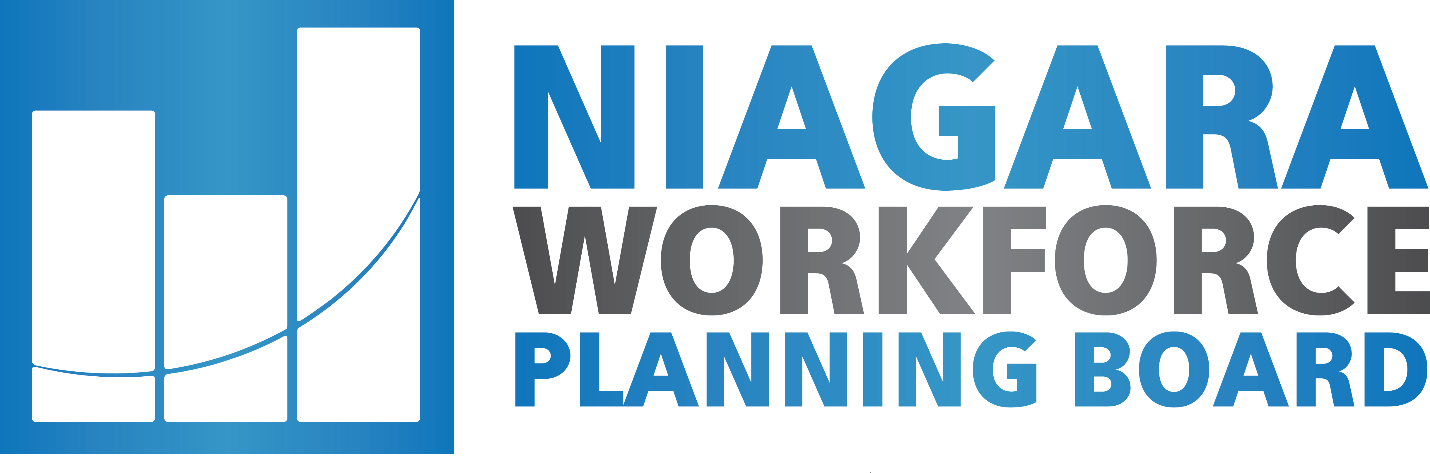 Contenu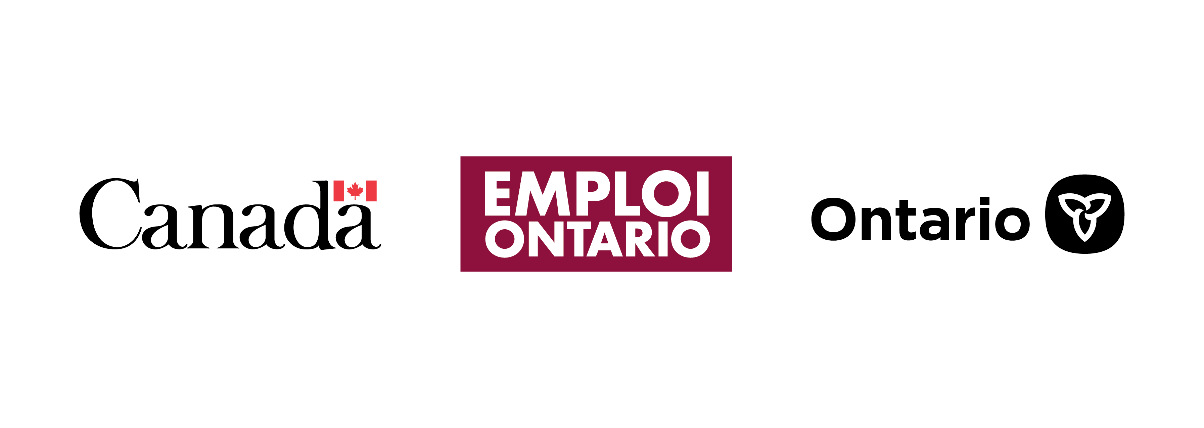 Ce projet est financé en partie par le Gouvernement du Canada et le Gouvernement de l’Ontario. Les opinions exprimées dans ce document ne représentent pas nécessairement celles du Gouvernement de l’Ontario.Message de la PDG

J'ai le plaisir de vous présenter le rapport annuel sur le marché du travail du Niagara Workforce Planning Board; ce rapport reflète les travaux menés tout au long de la deuxième année d'interruption et de changement d'emploi en plein milieu de la pandémie.Notre travail de cette année a démontré le besoin d’être flexible et de pouvoir regarder vers l’avant alors que nous engageons des partenaires communautaires dans les besoins de développement de la main-d'œuvre. Nous sommes reconnaissants aux nombreuses personnes, entreprises et partenaires communautaires qui ont ouvertement partagé leurs défis et opportunités. Il n'y a aucun doute que les impacts de la pandémie continuent d'amplifier les défis au sein de notre marché du travail local. Bien que nous en partagions bon nombre avec des collectivités de l'Ontario et du Canada, la nature particulière de notre emplacement, de notre économie et de la démographie de notre main-d'œuvre crée des circonstances uniques qui nécessitent des solutions créatives.Notre travail de cette année a fourni des informations importantes sur les défis du marché du travail local, catégorisés sous trois thèmes :La nécessité de se concentrer sur les défis et les opportunités des différents segments du marché du travail, tels que les femmes et les jeunes, ainsi que sur les différents besoins des employeurs qui embauchent pour des professions spécifiques ;La contribution de l'immigration à l’offre disponible sur le marché du travail local;La nécessité d'examiner plus profondément le « nouveau monde du travail » ; par exemple, le passage au travail à distance, la déconnexion entre l'offre et la demande de la main-d'œuvre dans un contexte de pénurie de main-d'œuvre et la manière dont le bien-être est un élément majeur de l'intégration travail/vie personnelle.Dans un monde où les besoins d'emploi et de formation des demandeurs d'emploi et des employeurs ont changé, le besoin de données pouvant informer les décideurs et les parties prenantes n'a jamais été aussi essentiel. Ce rapport continue d'offrir le contexte où se trouvait le Niagara avant la pandémie et débute notre documentation des impacts de la COVID-19 sur le marché du travail à long terme. Il est préférable de le voir dans le cadre d'une conversation continue que le NWPB continue d'avoir avec des partenaires au sein de notre communauté : employeurs, gouvernements, collègues des services d'emploi, des réseaux d'alphabétisation et de compétences de base, et directement avec les personnes qui composent la main-d'œuvre du Niagara.Je suis reconnaissant du soutien du personnel du ministère du Travail et de la Formation et du Développement des compétences de l'Ontario pour nous avoir aider à guider notre travail. Je remercie également le ministre Monte McNaughton pour son leadership dans la navigation des changements qui se développent sur le marché du travail de l'Ontario.J'encourage les lecteurs de ce rapport à explorer les ressources disponibles sur notre site web https://nwpb.ca alors que nous avançons vers un rétablissement de la pandémie. Notre équipe du NWPB s'engage à offrir des données et des informations pertinentes sur l'emploi pour soutenir la communauté du Niagara dans notre rétablissement. Nous vous remercions de votre soutien continu et nous nous réjouissons de poursuivre notre travail avec vous.Vivian Kinnaird, PDG
Niagara Workforce Planning BoardAu sujet de NWPBLe Niagara Workforce Planning Board (NWPB) est l'une des 26 commissions régionales de planification de la main-d'œuvre en Ontario qui fait partie du Local Boards Network et l'une des 9 commissions du Workforce Planning West Network.Le NWPB est le partenaire communautaire de confiance du Niagara, fournissant des données et des informations à l'appui d'une main-d'œuvre diversifiée et talentueuse qui contribue à une communauté prospère. Notre travail prépare la communauté du Niagara aux défis et aux opportunités liées à la main-d'œuvre d'aujourd'hui et de demain.Notre vision: Une main-d'œuvre régionale diversifiée et talentueuse qui contribue à une communauté prospère.Notre mission: Nous appuyons nos organismes communautaires de la façon suivante:En fournissant de la recherche sur la main-d'œuvre objective, précise et orientée vers l'avenir pour améliorer la planification et la prise de décision;En travaillant en partenariat à travers le Niagara pour relever les défis de développement de la main-d'œuvre et trouver des solutions.Nos valeurs :ÉcouterCollaborerFaire la bonne choseAxé sur la communautéInclusifConscient de l’avenirNotre Conseil D’Administration
Matthew Leask (Président)Justin De Caire (Vice-président)Karen Watt (Secrétaire)Carol Nagy Lori Beech 
Mark CherneyColleen FalcoKaterina GonzalezJennifer GuarasciDamian GoulbourneBetty-Lou SouterNotre PersonnelVivian Kinnaird
Directrice générale
905-641-0801, poste 127Lisa Cairns
Directrice des services financiers et administratifs 
905-641-0801, poste 121Thalia Semplonius
Gestionnaire des projects
905-641-0801, poste 124Rachel Crane
Gestionnaire des relations communautaires
905-641-0801, poste 123Sommaire exécutif
Reconnaissant que les tendances démographiques représentent un élément essentiel de la mesure de l'offre de la main-d'œuvre locale, ce rapport constate qu'entre 2016 et 2020, la population du Niagara a augmenté de 4,9 %. En 2020, le Niagara avait environ 481 727 résidents. Les données sur la migration de la population sur une période de cinq ans démontrent qu'entre 2014 et 2019, le Niagara a gagné 22 670 nouveaux résidents. La migration nette des 18 à 24 ans au Niagara a augmenté de 429,1 % entre 2015-2016 et 2018-2019, tandis que la migration nette des personnes de 65 ans et plus a diminué de 43,7 % au cours de la même période.En juin 2021, il y avait environ 13 418 entreprises avec des employés (y compris des entreprises à but non lucratif et des organismes de bienfaisance enregistrés) en activité dans la région du Niagara. Environ 73 % de ces entreprises employaient moins de 10 employés. Le Niagara avait également 28 910 entreprises sans employé (c'est-à-dire des travailleurs indépendants).Au printemps 2021, le Niagara Economic Rapid Response Team a mené la troisième enquête de l'impact sur les entreprises. Les résultats suggèrent que 20,4 % des répondants étaient vulnérables à la fermeture et 6,7 % étaient à risque de fermeture en raison de la COVID-19. Cependant, les informations des employeurs axés sur le tourisme ont montré que 35,6 % étaient vulnérables à la fermeture et 9,2 % risquaient une fermeture proche.Parallèlement aux tendances qui touchent la stabilité des entreprises, de nombreux employeurs ont indiqué qu'ils prévoyaient embaucher tout au long de l’année 2021, avec 212 employeurs sur 786 qui prévoyaient embaucher pour des postes à temps plein et 203 pour des postes à temps partiel. Ces tendances se reflétaient dans les données sur la demande d'emplois locale, qui montraient une demande de travail assez constante au Niagara.Les données des fournisseurs de services d'emploi au Niagara donnent un aperçu des expériences et des compétences que l'on trouve chez leurs clients à la recherche d'un emploi. Les clients des services d'emploi offrent une expérience récente dans les industries suivantes : hébergement et restauration, services de soutien administratif, la fabrication, le commerce de détail et la construction. Le niveau de scolarité des clients des services d'emploi montre que la grande majorité a complété une certaine forme d'études postsecondaires. Ces tendances sont conformes à ce que nous voyons au niveau provincial. Il est également important de noter que même si l'Ontario compte l'une des plus grandes proportions de personnes ayant fait des études postsecondaires au Canada, les données sur la demande d'emploi au niveau national montrent que parmi les postes classés dans une profession, un peu plus de 46 % ne nécessitent soit aucune éducation formelle/formation en cours d'emploi ou un diplôme d'études secondaires/une formation spécifique à la profession. En ce qui concerne la main-d'œuvre locale, 2020 a été une année de fortes perturbations de l'emploi. Les données annuelles estiment que 13 700 personnes ont perdu leur emploi entre 2019 et 2020. Les impacts de la COVID-19 sur l'emploi ont également été inégaux au sein de la population active, et les femmes ont assumé la plus grande part des interruptions d'emploi. Les tendances mensuelles de l'emploi montrent que les hommes ont brièvement vu leur niveau d'emploi dépasser les niveaux prépandémiques à l'été 2020. L'emploi des femmes a dépassé l'emploi prépandémique en septembre 2021. En plus des détails sur les informations de haut niveau ci-dessus, ce rapport décrit les tendances de l'emploi local dans les professions et les industries. Par exemple, les données sur l'emploi avant la pandémie montrent que certains des emplois les plus courants au Niagara sont concentrés dans un certain nombre de professions, notamment les vendeurs au détail, les serveurs au comptoir, les caissiers, les aides-infirmiers, les nettoyeurs et les cuisiniers. Ces emplois présentaient un risque élevé de perturbation tout au long de la pandémie, et nombre d'entre eux sont classés dans les professions de la vente et des services. Les données annuelles sur l'emploi montrent qu'en 2020, 10 800 personnes de moins travaillaient dans les ventes et les services qu'en 2019 (de 65 500 à 54 700 personnes employées, soit une baisse de 16,5 %).Section 1: Qui réside et travail au Niagara?Population et tendances de migration L'analyse des modèles de population locale fournit une compréhension fondamentale de la main-d'œuvre potentielle maximale du Niagara. Le Niagara a connu une longue période de croissance démographique depuis 2009, comme le montre la figure 1-1. Les dernières estimations démographiques de 2020 de Statistique Canada indiquent qu'il y avait environ 481 727 personnes qui habitaient au Niagara. Ce chiffre représente une augmentation de 4,9 % de la population depuis 2016. C'est moins que l'augmentation de 6,3 % de la population de l'Ontario au cours de la même période.Figure 1-1: Estimations démographiques actuelles et historiques pour la région du Niagara 
Lorsque nous comparons les changements de population, le taux de croissance démographique du Niagara d'une année à l'autre a ralenti pour atteindre une augmentation de 0,7 % entre 2019 et 2020. La tendance en Ontario était similaire, la croissance ralentissant à 1,3 % en 2019-2020. Il est probable que cette tendance soit influencée par les politiques nationales de migration/immigration émergeant de la pandémie.Au moment de la rédaction de ce rapport, les données migratoires mises à jour pour 2020 n'étaient pas encore disponibles. Le tableau 1-2 montre les tendances migratoires nettes les plus récentes du Niagara.Table 1-2: Migration nette récente (2014-2019) dans la région du Niagara Le Niagara a connu une croissance constante de la migration nette au cours des 5 dernières années. Les migrants âgés de 45 à 64 ans représentent le plus grand segment des migrants du Niagara avec 34,1 % de la migration nette. La migration nette des 18-24 ans du Niagara a augmenté de 429,1 % entre 2015-2016 et 2018-2019, tandis que la migration nette des personnes de 65 ans et plus a diminué de 43,7 % au cours de la même période. Ces données remettent en question le récit populaire du Niagara comme destination de retraite pour les migrants.Bien qu'une analyse détaillée des schémas de migration dépasse la portée de ce rapport, ces données démontrent qu'il n'y a pas de récit simple pour expliquer le changement de population par migration au Niagara. La tendance des jeunes à quitter la région du Niagara s'est inversée ces dernières années. Le nombre de personnes en âge de prendre leur retraite qui s'installent dans la région est en baisse et le nombre de migrants nets en début de carrière a presque triplé entre 2014-15 et 2018-19.Tendances relatives au revenuVoici un tableau qui illustre les tendances du revenu au Niagara. La figure 1-3 présente le revenu total médian des personnes qui habitent au Niagara et en Ontario. Statistique Canada rapporte ces données en dollars canadiens aux prix courants. Ci-dessous, nous voyons que la différence entre les revenus en Ontario et au Niagara s'est élargie au fil du temps.Figure 1-3: Revenu médian des particuliers, Niagara et Ontario, 2000 à 2019Tendances de la main-d'œuvre et de l'emploi au Niagara
Selon le recensement de 2016, environ 58,3 % de la population active du Niagara détenaient une forme quelconque d'études postsecondaires - environ 28 % ont déclaré avoir un diplôme d'études collégiales (voir la figure 1-4). Figure 1-4: Niveau de scolarité le plus élevé, population active du Niagara, Recensement de 2016 Le Tableau 1-5 décrit les caractéristiques d'âge et de sexe de la population active du Niagara en 2020.Tableau 1-5: Cohortes selon l'âge et le sexe, 2020, RMR de St. Catharines-Niagara En ce qui concerne la main-d'œuvre locale, 2020 a été une année de fortes perturbations de l'emploi. Les données annuelles estiment que 13 700 personnes ont perdu leur emploi entre 2019 et 2020. Environ 81,7 % de ces personnes travaillaient à temps plein. Le tableau 1-6 donne un aperçu des principaux indicateurs annuels d'emploi au Niagara.Tableau 1-6: RMR de St. Catharines-Niagara, Indicateurs clés de l'emploiIl est également essentiel de noter que les impacts de la COVID-19 sur l'emploi ont été inégaux au sein de la population active et que les femmes ont assumé la plus grande part des interruptions d'emploi. Le tableau 1-7 montre la manière dont la pandémie a creusé les écarts entre les sexes qui existaient déjà au sein de la main-d'œuvre locale.Tableau 1-7: RMR de St. Catharines-Niagara, Indicateurs clés de l'emploi selon le sexeL'un des défis de l'année dernière a été la manière dont les trois premières vagues de la COVID-19 ont créé de graves perturbations de l'emploi. Les données mensuelles de la figure 1-8 montrent les hauts et les bas que les périodes prolongées de confinement ont créées pour la main-d'œuvre locale.Lorsque nous comparons ces tendances aux chiffres de l'emploi avant la pandémie (c'est-à-dire février 2020), les données démontrent que les hommes ont brièvement vu leur niveau d'emploi dépasser les niveaux prépandémiques à l'été 2020, l'emploi des femmes a dépassé l'emploi avant la pandémie en Septembre 2021. Pour une analyse détaillée de ces tendances locales, veuillez consulter Eye on Employment du NWPB. Figure 1-8: Emploi pour les hommes et les femmes, RMR de St. Catharines-NiagaraSection 2: Dans quelles industries les résidents du Niagara trouvent-ils du travail?Cette section examine les emplois locaux d'un point de vue professionnel. En d'autres termes, elle donne un aperçu du type de travail dans lequel les individus sont engagés. Il décrit les tendances de l'emploi, le nombre d'emplois et la demande d'emploi locale.Nombre d’embauchesLes données de l'enquête sur la population active de Statistique Canada permettent d'examiner les professions où les résidents du Niagara trouvent un emploi. Ces données représentent des nombres d'emplois; tout changement ne se traduit pas naturellement par des gains ou des pertes d'emplois. Le tableau 2-1 présente les variations de l'emploi sur 5 ans entre 2016 et 2020.Tableau 2-1: Nombre d’embauches par profession, variation sur 5 ans, RMR de St. Catharines-NiagaraLe tableau 2-2 présente les variations annuelles de l'emploi entre 2019 et 2020. Parmi les 13 700 personnes qui ont perdu leur emploi, 78,8 % occupaient un emploi dans les ventes et les services.Tableau 2-2: Nombre d’embauches par profession, variation annuelle, RMR de St. Catharines-NiagaraNombre d’emploisLe tableau 2-3 décrit le nombre d'emplois en 2016 et 2020 par type de profession au Niagara. Il fournit également les quotients de localisation (QL) pour chaque profession. Les QL nous permettent de comparer la concentration ou la répartition des emplois au Niagara et en Ontario. Les QL supérieurs à 1 indiquent que la concentration est plus élevée au Niagara que ce à quoi on pourrait s'attendre en se basant sur les concentrations provinciales. Les QL inférieurs à 1 indiquent que la concentration au Niagara est inférieure à celle de l'Ontario. Tableau 2-3: Nombre d'emplois par profession et quotients de localisation provinciaux, variation sur 5 ans, NiagaraLe tableau 2-4 présente les changements annuels du nombre d'emplois entre 2019 et 2020 pour le Niagara. Nous constatons que chaque profession a déclaré moins d'emplois en 2020 qu'en 2019 - reflétant probablement les anomalies causées par la pandémie.Nous avons constaté l'impact le plus important dans les professions de la vente et des services. Cette tendance reflète également les changements dans le tableau 2-2.Tableau 2-4: Nombre d'emplois par profession, variation annuelle, NiagaraDemande de l’emploiLe NWPB mesure la demande d'emploi en regroupant les offres d'emploi en ligne. Bien qu'il ne s'agît pas d'une mesure complète de toutes les demandes d'emploi puisqu’il ne peut pas tenir compte du recrutement informel, des réseaux de référence et du bouche-à-oreille, il fournit toutefois un résumé fiable des offres d'emploi que le grand public est susceptible de voir lors de ses activités de recherche d'emploi.La demande d'emploi mesurable du Niagara en 2021 ajoute un contexte COVID-19 aux possibilités d'emploi et aux modèles de rémunération (voir la figure 2-5). Nous avons vu la demande d'emploi augmenter tout au long de l’année 2021 à mesure que les restrictions liées à la pandémie ont été diminuées. Par ailleurs, nous avons constaté une croissance substantielle des postes disponibles dans de nombreuses professions, notamment celles des ventes et les services.Figure 2-5. Demande de l’emploi au Niagara, Q1-Q3 202La figure 2-6 donne un aperçu mensuel de la demande d'emploi ainsi que le revenu mensuel moyen déclaré pour toutes les offres d'emploi.Figure 2-6: Offres d'emploi et revenu moyen, région du Niagara Les données de la figure 2-6 reflètent certains des défis du marché du travail de 2021. L'augmentation des offres d'emploi en mars (une augmentation de 69,9 % par rapport aux offres d'emploi de février) reflète probablement le fait que certains employeurs se préparaient à l'embauche saisonnière. Bien que les données de l'enquête sur la population active d'avril montrent une augmentation de l'emploi, les données d'avril sur la demande d'emploi illustrent une baisse nette. La baisse des offres d'emploi en avril a probablement représenté une conséquence du passage de l'Ontario à un confinement provincial au milieu de la troisième vague de la pandémie. À la suite de cette baisse, cependant, nous avons constaté une augmentation constante de la demande d'emploi reflétant les tendances saisonnières en matière d'embauche.Des informations supplémentaires sur la demande d'emploi dans les industries de soutien au tourisme peuvent être trouvées dans notre tableau de bord de l’emploi touristique. Des informations supplémentaires spécifiques au secteur sont disponibles dans notre tableau de bord mensuel de la demande d’emploi.Section 3: Dans quelles industries les résidents du Niagara trouvent-ils du travail?Cette section examine les emplois locaux du point de vue de l'industrie. En d'autres termes, il donne un aperçu du secteur des employeurs.Nombre d’employeursLe tableau 3-1 présente un aperçu des industries où les résidents du Niagara ont trouvé un emploi en 2017 et 2020.Tableau 3-1 : Secteur d'emploi, variation sur 4 ans, RMR de St. Catharines-NiagaraTableau 3-2 : Secteur d'emploi, variation annuelle, RMR de St. Catharines-NiagaraLe tableau 3-2 indique que la construction a enregistré le plus de pertes d'emplois parmi les industries qui produisent des biens. Cependant, ces données doivent être considérées parallèlement aux tendances mensuelles (voir la figure 3-3). Dans ce contexte, les premiers mois de la pandémie ont vu une réduction considérable de l'emploi dans la construction. En mai 2020, 13 400 résidents du Niagara travaillaient dans la construction. En août, ce chiffre est passé à 17 700 et est resté supérieur à 18 000 jusqu'en janvier 2021. La fabrication a vu 2 100 personnes supplémentaires employées en 2020 par rapport à 2019. Des consultations avec des intervenants locaux de l'industrie et du développement économique ont révélé que 2020 a vu une quantité considérable d'investissements industriels et commerciaux au Niagara, malgré la pandémie.En tournant l'attention des industries productrices de biens vers les industries productrices de services, ces données mettent en évidence trois industries qui ont été particulièrement touchées en 2020 : le commerce de gros et la vente au détail ; les services d'hébergement et de restauration; et l'information, culture et les loisirs. Entre 2019 et 2020, ces trois secteurs ont vu 14 300 résidents du Niagara perdre leur emploi.Figure 3-3: Emploi mensuel dans l'industrie, Niagara 2019-2021Nombre d’emploisLe nombre d'emplois pour 2020 ajoute un contexte supplémentaire aux données sur l'emploi local. On voit ici l'évolution des emplois locaux entre 2016 et 2020.Tableau 3-4 : Nombre d'emplois par industrie au Niagara 2016-2020Le tableau 3-5 montre que, d'une année à l'autre, le Niagara a perdu environ 21 337 emplois en raison de la perturbation économique causée par la pandémie. Au cours des dernières années, les changements apportés aux indicateurs d'emploi au Niagara étaient en grande partie dus au fait que les personnes entrent et sortent de l'emploi. Les pertes d'emplois historiques à grande échelle causées par la fermeture d'employeurs ont généralement été éclipsées par des activités de création d'emplois qui ont créé des gains nets d'emplois pour le Niagara. Tableau 3-5 : Nombre d'emplois par industrie au Niagara 2019-2020Il faut également noter que bon nombre des pertes d'emplois au Niagara se sont produites dans des secteurs qui paient généralement au niveau ou en dessous de la médiane régionale (inflation ajustée en dollars de 2020 ; voir le tableau 3-6). Par conséquent, le récit d'une reprise économique, dans laquelle la reprise sera plus rapide pour les emplois qui existent à un niveau de rémunération plus élevé, doit être pris en compte.Tableau 3-6 : Revenu annuel moyen par industrie au NiagaraSection 4: Mesures de l'offre de la main-d'œuvre disponibleBien que la pandémie ait vu des gens entrer et sortir de la population active comme jamais auparavant, les données des fournisseurs de services d'emploi (SE) d'Emploi Ontario du Niagara nous permettent d'offrir des informations sur un segment de l'offre de la main-d'œuvre disponible au Niagara.Il est important de noter que ces données peuvent ne pas refléter les changements dynamiques qui se produisent à la fois dans la transformation de l'emploi et les impacts de la pandémie sur l'utilisation des services par les individus en raison des soutiens financiers fédéraux et provinciaux.Entre avril 2020 et mars 2021, les fournisseurs de services d'emploi du Niagara ont compté 3 225 clients de services assistés (c'est-à-dire des clients recevant des services spécifiques des SE comme des activités de recherche d'emploi ou de placement) et 3 726 clients de R&I non assistés (c'est-à-dire tout membre de la communauté utilisant des ressources librement disponibles et information[R&I]). Plus de 40 % des clients assistés avaient entre 25 et 44 ans, comme le montre le tableau 4-1.Tableau 4-1 : Cohortes d'âge pour les clients des SE du Niagara, 2020-2021Le tableau 4-2 montre les cinq principales industries où les clients des SE ont trouvé leur expérience la plus récente. Les industries les plus courantes dans lesquelles les clients travaillaient auparavant étaient les services d'hébergement et de restauration et les services de soutien administratif.Tableau 4-2 : Les 5 principales industries au moment de la mise à pied pour les clients des SE au Niagara, 2020-21Le tableau 4-3 donne plus d’information sur ces données en indiquant la profession dans laquelle les clients des SE travaillaient le plus récemment. Dans ce document, les données montrent qu'un large segment de clients des services d'emploi possédaient une expérience de travail pertinente dans des professions en contact avec la clientèle et dans la vente. Il y avait également une importante cohorte de personnes ayant suivi une formation dans les métiers ou les professions spécialisées pouvant mener à une formation en apprentissage.Tableau 4-3 : Les 10 principales professions au moment de la mise à pied pour les clients des SE au Niagara, 2020-2021La figure 4-4 compare les antécédents scolaires des clients des SE au Niagara et de l'Ontario. Ces données fournissent un aperçu du niveau de formation que les clients des SE peuvent offrir aux employeurs. Les données indiquent que la grande majorité des clients des services d'emploi ont au moins terminé leurs études secondaires.Figure 4-4 : Niveau de scolarité des clients des SE en Ontario et au Niagara, 2020-2021Le tableau 4-5 montre la durée pendant laquelle les clients des SE ont déclaré être sans emploi. Le groupe le plus important de clients des SE (34,6 %) a déclaré être sans emploi ou sans formation depuis moins de trois mois. Cela reflète une main-d'œuvre disponible dont les compétences sont encore étroitement alignées sur les besoins actuels du marché du travail.Tableau 4-5. Durée de l'absence d'emploi pour les clients des SE, Niagara, 2020-21Section 5: Profil et perspectives des employeurs 
Profil des employeursLe NWPB utilise généralement les données du Canadian Business Counts (CBC) pour produire une estimation du nombre d'entreprises au Niagara (n.b. cette mesure comprend les entreprises à but lucratif, sans but lucratif et les organismes de bienfaisance). Ces données prennent également compte du secteur dans lequel opèrent les entreprises locales. Le défi de prendre en compte ces données est que CBC n'a jamais été conçu pour suivre le rythme des changements rapides que la COVID-19 a apportée à l'économie.Par exemple, lorsqu'une entreprise ferme, il peut s'écouler jusqu'à trois ans avant que l'entreprise ne soit retirée du compte des entreprises. Cela signifie que les comparaisons d'une année à l'autre ne saisiront pas les pires impacts de la pandémie sur le Niagara. Pourtant, en l'absence d'autres sources, le Canadian Business Counts demeure le seul outil permettant de dénombrer les industries locales. Bien que la pandémie ait eu un impact sur ces données, nous pensons qu'elles restent un outil utile pour deux fonctions principales: Établir le contexte du profil commercial du Niagara. Mesurer l'étendue potentielle d'une tendance des employeurs telle qu'identifiée par une enquête supplémentaire (par exemple, l'enquête Niagara COVID-19 Business Impact Survey qui porte sur les répercussions sur les entreprises ou l'Enquête canadienne sur la situation des entreprises). En tenant compte de ces limites, le tableau 5-1 présente un aperçu du nombre d'entreprises que CBC estime être en activité au Niagara. Ce sont des employeurs avec des employés; en 2021, il y a 28 910 entreprises supplémentaires sans employés (par exemple, les entreprises indépendantes).Le tableau 5-1 présente également le changement du nombre d'employeurs au Niagara selon la taille de l'employeur sur quatre ans.Tableau 5-1 : Estimations du nombre d'entreprises de décembre 2018 et de juin 2021 selon la taille de l'employeur, région du NiagaraLe tableau 5-1 montre qu'un peu plus de 73 % de toutes les entreprises du Niagara comptaient 9 employés ou moins. Alors que la définition conventionnelle d'une petite et moyenne entreprise comprend toutes les opérations de moins de 500 employés et capture 99,8 % de l'activité commerciale au Niagara, l'examen des employeurs de moins de dix employés met un accent particulier sur la « petite » cohorte des petites et moyennes entreprises.Le tableau 5-2 présente l'évolution du nombre d'employeurs au Niagara avec un code SCIAN à trois chiffres au cours des quatre dernières années. Ce tableau présente les 20 plus grandes industries.Tableau 5-2 : Estimations du nombre d'entreprises de décembre 2018 et de juin 2021 par industrie, région du NiagaraL'ensemble de tableaux suivant présente le nombre total d'employeurs selon leur taille (employés) et la variation sur quatre ans du nombre d'entreprises pour les industries locales.Tableau 5-3 : Microentreprises (1 à 4 employés) - Estimations du nombre d'entreprises de décembre 2018 et juin 2021 par industrie, région du NiagaraTableau 5-4 : Petites entreprises (5 à 99 employés) - Estimations du nombre d'entreprises de décembre 2018 et juin 2021 par industrie, région du NiagaraTableau 5-5 : Moyennes entreprises (100 à 499 employés) - Estimations du nombre d'entreprises de décembre 2018 et juin 2021 par industrie, région du NiagaraTableau 5-6 : Grandes entreprises (plus de 500 employés) - Estimations du nombre d'entreprises de décembre 2018 et juin 2021 par industrie, région du NiagaraLe Niagara comptait également 28 910 entreprises sans employé en juin 2021. Ces entreprises représentent généralement des travailleurs indépendants. Le tableau 3-7 présente les secteurs industriels dans lesquels ces entreprises opèrent le plus souvent.Tableau 5-7 : Estimations du nombre d'entreprises de type travailleurs autonomes/sans employés, juin 2021, région du NiagaraLe tableau 3-5 indique que les entreprises sans employé opérant dans l'immobilier représentent plus du quart de tous les emplois indépendants au Niagara. Le deuxième secteur en importance, les services professionnels scientifiques et techniques, représente un peu moins d'un dixième des entreprises sans employé.Tel que souligné à la page 31, la nature de la méthodologie du Canadian Business Counts rend impossible de voir l'impact de la COVID-19. Par contre, lorsque nous jumelons les données de CBC avec les informations de l'enquête Niagara COVID-19 Business Impact Survey, nous pouvons estimer à quoi ressembleraient les résultats de cette enquête locale lorsqu'ils seraient étendus à un niveau régional.Perspectives des employeursLe NWPB a collaboré avec Niagara Economic Development et Niagara Economic Rapid Response Team pour s'assurer que nos besoins en matière de collecte de données étaient harmonisés avec les efforts communautaires plus larges. En tant que tel, le NWPB est en mesure de s'appuyer sur les idées de 786 employeurs qui ont terminé la troisième livraison de l'enquête Niagara COVID-19 Business Impact Survey. Le tableau 5-8 donne un aperçu de la façon dont ces répondants au sondage ont évalué la situation globale de leur entreprise au moment de la livraison du sondage entre le 29 mars et le 16 avril 2021.Tableau 5-8 : État actuel des affaires, tous les répondants  Près de 73 % des 716 entreprises qui ont répondu à cette question ont indiqué qu'elles étaient soit stables, soutenus ou en bonne état. Il s'agit d'une amélioration considérable par rapport à l'enquête NCBIS de juin 2020 ; dans laquelle seulement 65,4% des répondants ont déclaré que leur état était stable, soutenu ou en bonne santé. Malgré la tendance générale positive, la situation du tourisme local soutenant les employeurs est assez différente.Le tableau 5-9 montre que parmi les employeurs axés sur le tourisme qui ont répondu au NCBIS, seulement 55,2 % ont évalué leur statut comme étant stable ou mieux. Près d'un sur dix risquait une fermeture permanente et plus d'un tiers étaient vulnérables à la fermeture. Ces tendances sont étroitement alignées sur les données sur l'emploi touristique que le NWPB suit depuis l'été 2020 et peuvent être consultées avec ce lien. Les estimations les plus récentes du NWPB notent que l'emploi dans le tourisme parmi les résidents du Niagara est tombé à son point le plus bas en mars 2021 avec environ 18 672 personnes employées dans les industries de soutien. En contexte, le chiffre de mars 2021 est de 47,7 % des 39 134 personnes estimées qui étaient employées dans le tourisme en février 2020.Tableau 5-9 : Situation actuelle des entreprises, employeurs autodéclarés axés sur le tourisme  Au centre de l'incertitude causée par la troisième vague de la pandémie les données du NCBIS offrent également des informations sur les secteurs potentiels de croissance de l'emploi. Le tableau 5-10 indique le nombre d'embauches que les répondants s'attendent à faire, réparties par secteur, au cours des six prochains mois.Tableau 5-10 : Embauches prévues par les répondants du NCBIS pour les 6 prochains mois  Les répondants qui prévoyaient embaucher à temps plein au cours des six prochains mois se trouvaient le plus souvent dans les secteurs de l'hébergement et de la restauration, de la fabrication et des arts, théâtre et loisirs. Les répondants qui prévoyaient faire le plus d'embauches à temps partiel travaillaient dans les mêmes secteurs, les services d'hébergement et de restauration prévoyant le plus d'embauches. Les arts, le théâtre et loisirs signalent que les embauches à temps partiel feraient plus que doubler les embauches à temps plein prévues dans ce secteur. Ces secteurs comptent tous parmi les principaux agent d'emploi au Niagara. Il convient également de noter que l'emploi dans le secteur manufacturier est souvent hautement qualifié et bien rémunéré.Bien que ces données reflètent certaines raisons d'être optimistes, elles doivent également être placées dans un contexte approprié. Le tableau 5-11 compare le nombre de répondants au sondage qui prévoyaient embaucher au cours des six prochains mois par rapport à ceux qui ont déclaré zéro embauche prévue ou qui n'ont pas répondu à la question.Tableau 5-11 : Employeurs prévoyant embaucher au cours des six prochains mois  Section 6: Points de vue et thèmes de la consultationTout au long de l'exercice 2021-2022, le NWPB a mené des consultations de diverses manières. Pour obtenir des informations sur les employeurs, nous nous sommes associés à la 3e édition de l'enquête du Niagara Economic Development et Niagara Economic Rapid Response Team. Les résultats de ces consultations sont décrits en détail à la section 5 du présent rapport.D'autres méthodes de consultation comprenaient l'engagement avec une variété d'intervenants communautaires tout au long de l'année, y compris:Le réseau local d'Emploi OntarioGestionnaires en alphabétisation et compétences de baseResponsables des services d'emploi et prospecteurs d'emploisFedCap (Gestionnaire de système de services)Gouvernement local (par exemple, les équipes de développement économique, la mise à jour des députés locaux avec des informations sur les données portant sur la main-d'œuvre, etc…)Acteurs et organisations communautaires (par exemple, les jeunes, les associations sectorielles, les chambres de commerce, les représentants des conseils scolaires, les représentants de l'enseignement postsecondaire)Sensibilisation à travers une variété de méthodes médiatiques (par exemple, discussions en podcast, partage des résultats via les médias sociaux, partage des mises à jour sur la main-d'œuvre via les journaux locaux)
Un sous-ensemble de nos consultations a posé des questions précises sur les impacts de la pandémie sur l'emploi. Ces consultations comprenaient la question suivante relative à l'emploi: Quel genre de défis avez-vous vécus ou pris en compte au cours des 16 derniers mois? Les réponses relevaient des thèmes tels que:Manque d'employeurs qui embauchaient et nombre limité d'emplois disponibles qui correspondaient bien aux besoins.Les besoins des employeurs ont changé et augmenté (en termes de compétences et d'expérience requises.)Certaines consultations ont noté que la rémunération ne reflétait pas toujours ces responsabilités accruesEmploi imprévisible et incohérentObstacles technologiques à la participation à des opportunités d'emploi potentielles (par exemple, obstacles à la candidature à un emploi)Nous constatons que les impacts qui ont été rencontrés au cours de la dernière année et demie ont été généralisés par des défis liés à l'emploi et aux difficultés à trouver un emploi convenable. D'autres consultations auxquelles nous avons participé étaient assez informelles, avec des informations et des idées puisées auprès de la communauté lors de réunions et de discussions. À travers ces consultations, nous avons vu émerger une série de thèmes. Certains de ces besoins ont été abordés dans des projets achevés au cours des exercices 2020-2021 et 2021-2022, et certains seront abordés dans les travaux à venir (comme indiqué dans la mise à jour de notre plan d'action dans la section suivante).
Impacts de la pandémie sur les femmes, les jeunes et des industries/professions spécifiquesDe nombreuses discussions au cours de la dernière année ont porté sur des groupes démographiques particuliers qui ont été fortement touchés tout au long de la pandémie. Au cours de l'exercice 2021-2022, le NWPB a produit un rapport axé sur le genre examinant les tendances d'emploi historiques et actuelles pour les hommes et les femmes au Niagara. Ce travail est conforme au plan de sécurité et de bien-être communautaires de la région du Niagara, 2021-2025, dans lequel ils indiquent un besoin d'égalité des sexes et d'inclusion à la fois dans une stratégie de développement économique et dans les efforts de rétablissement d’après la pandémie. Compte tenu de l'intérêt continu pour ces informations, nous avons pu nous référer à ce rapport déjà terminé, en plus de nos mises à jour mensuelles sur l'emploi dans notre projet Tourism and Gender Employment project 2021-22.On s'est également intéressé à l'impact sur l'emploi des jeunes de la région. Étant donné que l'un de nos projets de partenariat 2021-2022 a enquêté sur cette cohorte particulière, nous avons encore une fois pu faire référence à ces besoins de données.En plus des impacts spécifiques aux cohortes, les conversations que le NWPB a eues tout au long de l'année ont généralement abouti à des discussions sur les obstacles pour les individus à la fois en termes de 1) sécurisation de l'emploi et 2) recherche d'un emploi stable. Certains domaines d'intérêt communs que nous prévoyons de continuer à étudier sont:L'économie des soins de santéL'éducation de la petite enfanceLa garde d'enfantsL'industrie de l'hébergement et de la restaurationLes industries de la construction et de la fabricationInformations supplémentaires sur les nouveaux arrivants et les populations autochtones
Au cours de la dernière année, les demandes d'informations sur les données de l'emploi des nouveaux arrivants et des immigrants, en plus des informations relatives à la communauté autochtone, ont augmenté. Bien que certaines données soient disponibles à partir du Recensement de 2016 et que des informations trimestrielles sur les nouveaux arrivants soient disponibles auprès de l'IRCC, des données limitées sont disponibles qui fournissent des informations en temps réel pour ces deux populations. Bien que nous ayons pu fournir des informations de haut niveau, étant donné que ces thèmes sont récurrents, les travaux futurs pourraient inclure les éléments suivants:Possibilité de collaborer éventuellement avec le comité consultatif des femmes de la région du Niagara (Niagara Region Women’s Advisory Committee) et le comité consultatif sur l'équité et l'inclusion de la diversité de la région du Niagara (Niagara Region’s Diversity Equity and Inclusion Advisory Committee) pour obtenir des informations sur les tendances localesOpportunité de partenariat avec la région du Niagara sur le prochain inventaire des employeurs du Niagara (début 2022)Intégration des informations du recensement de 2021 dans nos prochains rapports sur le marché du travail à mesure que les données seront disponiblesÉtablir des partenariats avec des organisations de formation et d'éducation pour les jeunes autochtones grâce à la participation au Niagara Peninsula Aboriginal Area Management Board et au programme de transition collaboratif du Collège Niagara (MPOWER)Harmonisation des travaux pour soutenir le plan de sécurité et de bien-être communautaire de la région de Niagara 2021-2025
Un examen plus complet sur le monde du travail
Un troisième thème qui est ressorti des conversations et des consultations au cours de la dernière année est le « nouveau monde du travail ». En d'autres termes, quel impact la pandémie a-t-elle eu sur le fonctionnement des employeurs et des employés, qu'est-ce que cela pourrait signifier pour le monde du travail et quelles autres implications pourraient avoir ces changements? Par exemple, nous avons entendu à plusieurs reprises les sujets suivants émerger de conversations sur le monde du travail :Passage au travail à distance: quels pourraient être les impacts sur la disponibilité de la main-d'œuvre, la mobilité et la demande d'emploi? Quelles sont certaines des façons dont les salaires et le coût du logement en général sont liés à une main-d'œuvre de plus en plus éloignée?Les raisons pour lesquelles on perçoit une pénurie de la main-d'œuvre: est-ce un phénomène spécifique à l'industrie ou un phénomène plus général ; est-ce différent d'un secteur à l'autre ; est-ce lié à une inadéquation des compétences ; à quoi ressemble le taux de roulement de l'industrie ; les gens se recyclent-ils et travaillent-ils dans différentes industries ; pourrait-il y avoir d'autres facteurs contribuant à la pénurie?L'intégration du travail et de l'emploi avec d'autres aspects de la vie: certaines conversations ont indiqué que les discussions sur l'emploi et d'autres facteurs tels que le logement, la santé mentale et la famille/garde d'enfants doivent être tenues comme une conversation inclusive plutôt que comme des concepts fermés. Le NWPB a également eu l'occasion d'assister aux ateliers sur la stratégie économique de la région du Niagara et a constaté que le thème de l'intégration du travail et du bien-être était un thème abordé lors des séances.En plus des informations ci-dessus issues de nos consultations au cours de l'année, le NWPB est également impliqué dans des groupes de travail locaux qui aident à éclairer les priorités du projet :Niagara Economic Rapid Response Team TaskforceOntario Tourism Education Corporation (OTEC) – Niagara Working GroupNiagara Community Observatory Agriculture Advisory GroupNiagara Industrial Association (NIA)Niagara Peninsula Aboriginal Area Management Board (NPAAMB) Youth Navigation Collaborative CommitteeNiagara Local Immigration Partnership (LIP) group Tables de planification et discussions avec la Chambre de commerce locale, La region du Niagara, les services communautaires, St. Catharines Community Working Group, ainsi qu’une participation aux ateliers du Niagara Region Economic Development Strategy et autres.Compte tenu du large éventail d'intérêts et de l'ampleur des conversations qui ont lieu, il y a plus d'enquêtes et de conversations à avoir tout au long de l'année 2022-23. Notre plan d'action mis à jour donne un aperçu de certaines étapes initiales pour enquêter sur ces questions de plus en plus complexes.En plus du travail décrit dans notre plan d'action, nous comparons continuellement ces découvertes et thèmes locaux avec les tendances que nous observons à l'échelle provinciale et nationale. Certains des rapports auxquels nous nous référons incluent:A Feminist Economic Recovery Plan for Canada: MAKING THE ECONOMY WORK FOR EVERYONE (Juillet 2020)The She-covery: Confronting the Gendered Economic Impacts of COVID-19 in Ontario (Septembre 2020)A Healthy Environment and a Healthy Economy, de Environnement et changement climatique Canada (Mars 2021)Mno Bmaadziwin LIVING THE GOOD AND HEALTHY LIFE Indigenous Engagements Report pour la region du Niagara, par Niagara Chapter-Native Women Inc. (Mars 2021)Budget fédéral 2021 (Avril 2021)Niagara's Community Safety and Well-being Plan 2021-2025 (Juin 2021)State of Youth report, Gouvernement du Canada et le YMCA (Août 2021)Rapports sur le bien-être de la communauté locale, tels quue Living in Niagara (2020) et Vital Signs Hamilton (2021)"Connecting the Pieces: An Evaluation of the Niagara Prosperity Initiative and Call for a Broader Poverty Reduction Strategy for Niagara" rapport (2020)Plan d’actionLa COVID-19 a démontré le besoin de flexibilité et de regarder vers l'avenir pour la planification du développement de la main-d'œuvre. Le NWPB s'est engagé dans une communication constante avec les intervenants et les partenaires pour tenter de naviguer dans le nouveau paysage du marché du travail au Niagara. L'année dernière, ces changements nous ont invités à mettre de côté notre plan d'action pré-COVID-19 et à élaborer un nouveau plan qui nous positionne pour tirer des leçons apprises tout au long de la pandémie.Ainsi, notre nouveau plan d'action continue de se concentrer sur trois thèmes stratégiques: Mobiliser les données du marché du travail pour soutenir les parties prenantes communautairesAméliorer les connaissances actuelles et prévues sur la demande du marché du travailÉlargir les données ciblées sur les populations marginalisées, à risque et identifiées comme moyen de soutenir de meilleurs résultats en matière d'emploiL'aperçu suivant de nos activités proposées pour 2022-2023 expliquera comment le NWPB soutiendra ces thèmes et offrira un guide pour soutenir la région du Niagara en fonction de l'évolution des besoins du marché du travail à mesure que le Niagara émerge de la pandémie.Rapport annuel sur le marché du travailImpacts continus de la COVID-19 sur le tourisme et l'emploi axé sur le genreAjustements des employeurs et des employés face à la COVID-19Comprendre les barrières à l'emploiEmploi des jeunes 2.0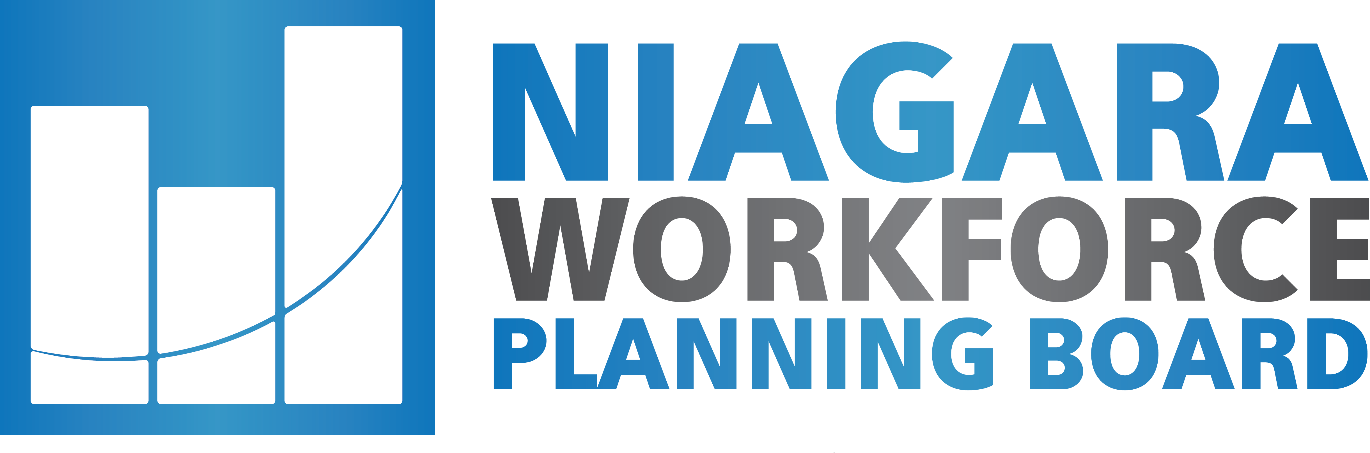 Pour plus d'informations sur le marché du travail local et pour consulter les publications précédentes, veuillez visiter notre site Web au www.nwpb.caContactez-nous:3550 Schmon Parkway, Unit 1B
Thorold, Ontario
L2V 4Y6Courriel: info@nwpb.ca

Téléphone: 905-641-0801Cohortes d'âge de la migration netteCohortes d'âge de la migration netteCohortes d'âge de la migration netteCohortes d'âge de la migration netteCohortes d'âge de la migration netteAnnéeÂges 0-17Âges 18-24 Âges 25-44 Âges 45-64 Âges 65+ Total2014-2015809-546701,4166653,5062015-20161,0131657731,8387464,5352016-20171,0242128711,6146354,3562017-20189344311,2941,4695554,6832018-20191,0608731,8471,3904205,590Total4,8401,6275,4557,7273,02122,670Cohorte d’âgeTotalHommesFemmes15 à 24 ans29,90016,50013,50025 à 54 ans126,60067,10059,50055 à 64 ans44,10023,20021,00065 ans et plus10,6006,5004,10015 ans et plus211,200113,20098,000Indicateurs20162017201820192020Population active 220,900215,200220,400216,900211,200Emploi 204,900200,800205,700204,300190,600Travail à temps plein159,100155,500156,300158,400147,200Travail à temps partiel 45,80045,30049,40045,90043,400Chômage 16,00014,40014,70012,60020,600Pas dans la population active 129,100140,500141,100150,400160,200Taux de chômage7.2%6.7%6.7%5.8%9.8%Taux de participation63.1%60.5%61.0%59.1%56.9%Taux d’emploi58.5%56.5%56.9%55.6%51.3%Charactéristiques de la population activeSexe20192020Changement 2019-20Population activeHommes113,700113,200-500Population activeFemmes103,20098,000-5,200Emploi Hommes106,100101,300-4,800Emploi Femmes98,20089,300-8,900Chômage  Hommes7,60011,9004,300Chômage  Femmes4,9008,7003,800Pas dans la population active  Hommes67,20072,0004,800Pas dans la population active  Femmes83,20088,2005,000Taux de chômageHommes6.7%10.5%3.8%Taux de chômageFemmes4.7%8.9%4.2%Taux de participationHommes62.9%61.1%-1.8%Taux de participationFemmes55.4%52.6%-2.8%Taux d’emploi  Hommes58.7%54.7%-4.0%Taux d’emploi  Femmes52.7%48.0%-4.7%Profession20162020Changement 2016-20Changement en % 2016-20Gestion 16,90015,500-1,400-8.3%Commerce, finance et administration  27,20029,5002,3008.5%Sciences naturelles et appliquées et travaux connexes9,1008,700-400-4.4%Santé 17,40015,200-2,200-12.6%Éducation, droit et services sociaux, communautaires et gouvernementaux21,60019,200-2,400-11.1%Art, culture, loisirs & sport5,5004,000-1,500-27.3%Ventes & services64,00054,700-9,300-14.5%Métiers, transports et opérateurs d'équipement, travaux connexes30,50027,500-3,000-9.8%Ressources naturelles, agriculture et travaux de production connexes4,5005,7001,20026.7%Fabrication et services publics8,20010,8002,60031.7%Total204,900190,600-14,300-7.0%Profession20192020Changement 2019-20Changement en %2019-20Gestion16,00015,500-500-3.1%Commerce, finance et administration  25,30029,5004,20016.6%Sciences naturelles et appliquées et travaux connexes7,7008,7001,00013.0%Santé 17,10015,200-1,900-11.1%Éducation, droit et services sociaux, communautaires et gouvernementaux18,20019,2001,0005.5%Art, culture, loisirs & sport6,5004,000-2,500-38.5%Ventes & services65,50054,700-10,800-16.5%Métiers, transports et opérateurs d'équipement, travaux connexes32,50027,500-5,000-15.4%Ressources naturelles, agriculture et travaux de production connexes5,2005,7005009.6%Fabrication et services publics10,30010,8005004.9%Total 204,300190,600-13,700-6.7%Profession201620162016202020202016-20202016-20202016-2020ProfessionJobsLQJobsJobsLQJob change% job changeLQ ChangeGestion11,8370.9310,37810,3780.88-1,460-12.33%-0.06Commerce, finance et administration  26,1780.8223,69423,6940.80-2,485-9.49%-0.02Sciences naturelles et appliquées et travaux connexes8,3820.588,4418,4410.57600.71%-0.02Santé 11,7691.0511,87411,8741.091050.89%0.04Éducation, droit et services sociaux, communautaires et gouvernementaux19,2620.9218,28718,2870.95-975-5.06%0.04Art, culture, loisirs & sport3,4930.853,2263,2260.91-267-7.64%0.06Ventes & services57,8491.2752,29052,2901.28-5,558-9.61%0.00Métiers, transports et opérateurs d'équipement, travaux connexes23,8431.0722,39122,3911.09-1,452-6.09%0.02Ressources naturelles, agriculture et travaux de production connexes4,2081.874,1334,1332.01-75-1.78%0.14Fabrication et services publics9,9450.868,7348,7340.87-1,211-12.18%0.00Non classé3,1911.002,9492,9491.05-241-7.57%0.05Total179,956166,397166,397-13,560-7.54%ProfessionEmplois 2019 Emplois2020Emplois2019-20Changement en %2016-20Gestion 11,70910,378-1,331-11.4%Commerce, finance et administration  26,64223,694-2,949-11.1%Sciences naturelles et appliquées et travaux connexes9,3898,441-948-10.1%Santé 13,10911,874-1,235-9.4%Éducation, droit et services sociaux, communautaires et gouvernementaux20,27418,287-1,987-9.8%Art, culture, loisirs & sport3,8133,226-587-15.4%Ventes & services60,45852,290-8,168-13.5%Métiers, transports et opérateurs d'équipement, travaux connexes24,72622,391-2,335-9.4%Ressources naturelles, agriculture et travaux de production connexes4,5324,133-399-8.8%Fabrication et services publics9,8318,734-1,097-11.2%Non classé3,2512,949-301-9.3%Total187,733166,397-21,337-12.82%Profession (Classification CNP à 1 chiffre)Offres d'emploiOffres d'emploiOffres d'emploiProfession (Classification CNP à 1 chiffre)Q1 2021Q2 2021Q3 2021Ventes & service2,1413,5345,749Métiers, transports et opérateurs d'équipement et travaux connexes1,0661,6071,538Commerce, finance et administration9451,1721,321Éducation, droit et services sociaux, communautaires et gouvernementaux51510261,110Gestion324597793Santé 457533701Fabrication et services publics213371454Sciences naturelles et appliquées et travaux connexes318376366Ressources naturelles, agriculture et travaux de production connexes263249345Arts, culture, loisirs & sports99101159Industrie20172020Changement 2017-202 Change en % 2017-20Agriculture 3,2004,5001,30040.6%Foresterie, pêche, mines, carrières, pétrole et gazNANANANAServices publics1,700NANANAConstruction13,20016,4003,20024.2%Fabrication22,40021,100-1,300-5.8%Commerce de gros, vente au détail32,30026,200-6,100-18.9%Transport et entreposage8,2007,300-900-11.0%Finance, assurance, immobilier, service de location9,60010,9001,30013.5%Services professionnels, scientifiques et techniques9,9007,800-2,100-21.2%Services aux entreprises, à la construction et autres services de soutien10,10010,6005005.0%Services éducatifs13,50016,3002,80020.7%Soins de santé et assistance sociale24,90026,4001,5006.0%Information, culture & loisirs9,4006,400-3,000-31.9%Hébergement & restauration24,50018,500-6,000-24.5%Autres services (sauf administration publique)9,70010,9001,20012.4%Administration publique8,0006,100-1,900-23.8%Total200,800190,600-10,200-5.1%Industrie20192020Changement 2019-20Changement en %Agriculture 4,0004,50050012.5%Foresterie, pêche, mines, carrières, pétrole et gazNANANANAServices publics1,500NANANAConstruction18,70016,400-2,300-12.3%Fabrication19,00021,1002,10011.1%Commerce de gros, vente au détail31,40026,200-5,200-16.6%Transport et entreposage8,9007,300-1,600-18.0%Finance, assurance, immobilier, service de location9,70010,9001,20012.4%Services professionnels, scientifiques et techniques8,4007,800-600-7.1%Business, building & other support services 8,90010,6001,70019.1%Services éducatifs14,60016,3001,70011.6%Soins de santé et assistance sociale26,60026,400-200-0.8%Information, culture & loisirs9,7006,400-3,300-34.0%Hébergement & restauration24,30018,500-5,800-23.9%Autres services (sauf administration publique)9,30010,9001,60017.2%Administration publique8,7006,100-2,600-29.9%Total204,300190,600-13,700-6.7%Industrie201620162016202020202016-20202016-20202016-2020IndustrieEmploisQLEmploisEmploisQLChangement
d’emploisChangement d’emploi en %Changement QLAgriculture, foresterie, pêche et chasse3,7512.663,8553,8552.961042.8%0.30Mines, carrières et extraction de pétrole et de gaz2500.352822820.393212.6%0.04Services publics1,1530.861,2401,2400.92877.5%0.05Construction9,0400.978,8048,8040.97(236)(2.6%)0.00Fabrication15,2650.8114,01914,0190.82(1,246)(8.2%)0.01Commerce de gros7,2570.767,1507,1500.79(107)(1.5%)0.02Commerce de détail24,3221.2022,34622,3461.24(1,977)(8.1%)0.04Transport et entreposage6,4580.876,6436,6430.891862.9%0.02Industries de l'information et de la culture1,9340.431,6411,6410.42(292)(15.1%)-0.01Finance & assurance4,5820.494,5014,5010.49(80)(1.8%)0.00Immobilier, service de location2,3150.681,9151,9150.70(400)(17.3%)0.03Services professionnels, scientifiques et techniques5,3220.506,0686,0680.5474614.0%0.04Gestion d'entreprises4370.434174170.38(19)(4.4%)-0.05Services administratifs et de soutien, de gestion des déchets et d'assainissement9,6180.969,2229,2220.98(396)(4.1%)0.02Services éducatifs13,4020.9813,39213,3921.03(10)(0.1%)0.04Soins de santé et assistance sociale22,8361.1622,72422,7241.19(111)(0.5%)0.04Arts, théâtre et loisirs7,4632.334,7394,7392.08(2,724)(36.5%)-0.25Hébergement et restauration24,8441.8718,11418,1141.91(6,730)(27.1%)0.04Autres services (sauf administration publique)7,0701.025,9095,9091.03(1,160)(16.4%)0.00Administration publique9,4490.7610,46510,4650.861,01610.8%0.10Non classé3,1911.002,9492,9491.05(241)(7.6%)0.05Total179,956166,397166,397-13,560-7.54%IndustrieEmplois 2019Emplois 2020Changement Changement en %Soins de santé et assistance sociale23,88322,724-1,158-4.8%Commerce de détail24,77622,346-2,430-9.8%Hébergement et restauration26,47418,114-8,360-31.6%Fabrication15,18214,019-1,163-7.7%Services éducatifs14,26513,392-873-6.1%Administration publique11,21810,465-753-6.7%Services administratifs et de soutien, de gestion des déchets et d'assainissement10,2209,222-998-9.8%Construction9,4428,804-638-6.8%Commerce de gros7,5797,150-429-5.7%Transport et entreposage7,0086,643-364-5.2%Services professionnels, scientifiques et techniques6,2976,068-228-3.6%Autres services (sauf administration publique)6,9215,909-1,012-14.6%Arts, théâtre et loisirs6,7934,739-2,054-30.2%Finance & assurance4,5944,501-93-2.0%Agriculture, foresterie, pêche et chasse3,8563,855-10.0%Non classé3,2512,949-301-9.3%Immobilier & location & leasing2,2271,915-312-14.0%Industries de l'information et de la culture1,7661,641-125-7.1%Services publics1,3111,240-71-5.4%Gestion de sociétés et d'entreprises390417277.0%Mines, carrières et extraction de pétrole et de gaz28128210.2%Total187,733166,397-21,337-11.4% IndustrieSalaire moyen par emploiEmplois perdus 2019-2020% d'emplois au Niagara (2020)Services publics$96,140-5.4%0.7%Mines, extraction de pétrole et de gaz$74,0210.2%0.2%Administration publique$72,971-6.7%6.3%Services éducatifs$64,055-6.1%8.0%Services professionnels, scientifiques et techniques$58,917-3.6%3.6%Construction$58,127-6.8%5.3%Commerce de gros$58,098-5.7%4.3%Fabrication$57,007-7.7%8.4%Transport et entreposage$54,917-5.2%4.0%Gestion de sociétés et d'entreprises$53,9597.0%0.3%Finance and assurance$50,262-2.0%2.7%Revenu d'emploi moyen pour — Hommes $48,425N/AN/ASoins de santé et assistance sociale$47,951-4.8%13.7%Industries de l'information et de la culture$47,100-7.1%1.0%Revenu d'emploi moyen$42,112N/AN/AImmobilier et service de location$39,106-14.0%1.2%Services administratifs et de soutien, de gestion des déchets et d'assainissement$37,544-9.8%5.5%Arts, théâtre et loisirs$36,952-30.2%2.8%Autres services (sauf administration publique)$36,856-14.6%3.6%Revenu d'emploi moyen — Femmes $35,369N/AN/AVente au détail$27,606-9.8%13.4%Agriculture, foresterie, pêche et chasse$27,0360.0%2.3%Hébergement et restauration$21,307-31.6%10.9%ÂgeNombre de clients des services d'emploiPourcentage de clients des services d'emploi15-2467821.0%25-441,37742.7%45-641,09333.9%65 et plus762.4%IndustrieNombre de clientsHébergement et restauration413Services administratifs, de soutien, de gestion des déchets et d'assainissement195Fabrication172Vente au détail165Construction154 ProfessionNombre de clientsServices de soutien et autres professions de services220Représentants de service et autres professions des services à la clientèle et personnels218Superviseurs de service et professions des services techniques128Ouvriers dans la transformation, la fabrication et les services publics120Représentants et vendeurs - commerce de gros et vente au détail110Métiers de support à la vente106Aides dans les métiers, manœuvres en construction et profession connexes 105Superviseurs administratifs, financiers et professions administratives103Métiers de l'industrie, de l'électricité et de la construction97Exploitation d'équipement lourd, de transport et professions connexes d'entretien71Durée de l'absence d'emploiNombrePourcentageMoins de 3 mois1,11634.6%3 - 6 mois66320.6%6 - 12 mois63519.7%Plus de 12 mois56517.5%Inconnu2467.6%Total3,225100.0%Taille de l’employeurCompte - 2018Compte - 2021Changement1-4 employé(s)6,6007,0764765-9 employés2,8802,731-14910-19 employés1,8301,746-8420-49 employés1,2741,190-8450-99 employés465431-34100-199 employés179161-18200-499 employés7457-17500 + employés24262Total13,32613,41892IndustrieNombre2018 Nombre2021Changement238 - Entrepreneurs spécialisés11441143-1541 - Services professionnels, scientifiques et techniques1034106026621 - Services de soins de santé ambulatoires976100226722 - Services de restauration et bars997942-55561 - Services administratifs et de soutien552551-1531 - Immobilier418542124236 - Construction de bâtiments42344926813 - Organisations religieuses, subventionnaires, civiques, professionnelles et similaires471433-38811 - Réparation & maintenance4094112812 - Services personnels et de blanchisserie3573636111 - La production agricole367357-10445 - Magasins d'alimentation et de boissons370352-18484 - Transport par camion32233917448 - Magasins de vêtements et d'accessoires vestimentaires306274-32453 - Commerce de détail divers23325219446 - Magasins de santé et de soins personnels23624711624 – Assistance sociale 18322845523 - Titres, contrats sur matières premières et autres investissements financiers et activités connexes17018111623 - Établissements de soins infirmiers et résidentiels1741762713 - Industries du divertissement, du jeu et des loisirs187167-20IndustrieNombre2018 Nombre2021ChangementAgriculture, foresterie, pêche et chasse216206-10Mines, extraction de pétrole et de gaz43-1Services publics9134Construction94998839Fabrication2052127Commerce de gros240201-39Vente au détail63464915Transport et entreposage34536520Information et industries culturelles8173-8Finance et assurance23126130Immobilier et services location340492152Services professionnels, scientifiques et techniques73975920Gestion de sociétés et d'entreprises16193Services administratifs, de soutien, gestion des déchets et assainissement28131231Services éducatifs50555Soins de santé et assistance sociale69872628Arts, théâtre et loisirs88880Services d'hébergement et de restauration24527833Autres services (sauf administration publique)79783437total61686534366Industrie2018 count2021 countChangeAgriculture, foresterie, pêche et chasse276255-21Mines, extraction de pétrole et de gaz87-1Services publics127-5Construction682672-10Fabrication407399-8Commerce de gros2642651Vente au détail12001123-77Transport et entreposage187175-12Information et industries culturelles8074-6Finance et assurance237231-6Immobilier et services location149113-36Services professionnels, scientifiques et techniques2862937Gestion de sociétés et d'entreprises23285Services administratifs, de soutien, gestion des déchets et assainissement281260-21Services éducatifs7971-8Soins de santé et assistance sociale60664438Arts, théâtre et loisirs163149-14Services d'hébergement et de restauration865781-84Autres services (sauf administration publique)478417-61Administration publique54-1total62885968-320IndustrieNombre2018 Nombre 2021ChangementAgriculture, foresterie, pêche et chasse1615-1Mines, extraction de pétrole et de gaz022Services publics119-2Construction29290Fabrication117-4Commerce de gros41410Vente au détail9123Transport et entreposage31-2Information et industries culturelles61-5Finance et assurance011Immobilier et services location85-3Services professionnels, scientifiques et techniques64-2Gestion de sociétés et d'entreprises176-11Services administratifs, de soutien, gestion des déchets et assainissement550Services éducatifs30399Soins de santé et assistance sociale94-5Arts, théâtre et loisirs3724-13Services d'hébergement et de restauration231Administration publique990total249217-32IndustrieNombre
2018Nombre2021ChangementConstruction011Fabrication220Transport et entreposage110Services professionnels, scientifiques et techniques132Services administratifs, de soutien, gestion des déchets et assainissement43-1Services éducatifs451Soins de santé et assistance sociale561Services d'hébergement et de restauration32-1Administration publique43-1total24262Secteur de l’industrieNombre d'établissements% des établissementsImmobilier8,36328.9%Services professionnels, scientifiques et techniques2,5678.9%Entrepreneurs spécialisés1,5335.3%Titres, contrats sur matières premières et autres investissements financiers et activités connexes1,3114.5%Services de soins de santé ambulatoires1,1263.9%Services administratifs et de soutien8903.1%Construction de bâtiments8462.9%Services personnels et de blanchisserie7752.7%Statut de l'entrepriseRéponsesRisque de fermeture permanente6.7%Vulnérable à la fermeture20.4%Stable24.7%Soutenu36.2%Se porte bien12.0%Statut de l’entrepriseRéponsesRisque de fermeture permanente9.2%Vulnérable à la fermeture35.6%Stable9.2%Soutenu44.2%Se porte bien1.8%IndustrieEmbauches prévues à temps pleinEmbauches prévues à temps partielHébergement & restauration223438Fabrication17397Arts, théâtre & loisirs169414Agriculture, foresterie, pêche et chasse8821Finance & assurance535Construction484Gestion de sociétés et d'entreprises4010Vente au détail3888Autres services (sauf administration publique)2926Services professionnels, scientifiques et techniques2714Services publics220Transport et entreposage2012Services éducatifs1543Soins de santé et assistance sociale1219Services immobiliers et services de location120Commerce de gros96Services administratifs, de soutien, de gestion des déchets et d'assainissement44Industries de l'information et de la culture13Total9831,204Anticiper l'embauche dans les 6 prochains moisEmbauches à temps plein% à temps pleinEmbauches à temps partiel% à temps partielOui21227.0%20325.8%Non17822.6%16821.4%Aucune réponse39650.4%41552.8%Total786100.0%786100.0%StratégieSuccès 2021-22Activitiés 2022-23 Plans futurs à court et moyen terme au-delà de 2022-23Mobiliser les données sur le marché du travail pour soutenir les intervenants communautaires- Au printemps 2021, le NWPB a produit un rapport provisoire sur le marché du travail (en plus de notre rapport annuel). Cette stratégie nous a permis de fournir des informations en temps et lieux sur les tendances.- Notes d'information trimestrielles mettant en évidence les tendances actuelles: le NWPB les a fournies comme moyen de partager des informations au fur et à mesure que des conversations sur les tendances du marché du travail ont eu lieu.-  Élargissement des outils de demande d'emploi destinés au public sur NWPB.ca : En 2020, le NWPB, en partenariat avec Workforce Windsor-Essex, a développé de nouveaux outils pour améliorer les mesures en temps réel de la demande d'emploi et de l'offre de la main-d'œuvre au Niagara. Le NWPB a continué de raffiner son utilisation de ces outils dans le cadre de sa stratégie visant à fournir des recherches pertinentes sur le marché du travail.- Poursuite de la publication Eye on Employment : le NWPB a publié le rapport mensuel Eye on Employment et s'est engagé dans un partage fréquent de données par l'intermédiaire de nos médias locaux.- Augmentation de la portée des informations sur le marché du travail : tout au long de 2020-2021 et 2021-2022, nous avons constaté que la pandémie a eu un impact disproportionné sur différents segments de notre population ; les données relatives au sexe et à l'âge ont été incluses dans notre rapport annuel.- Continuer d’élargir notre engagement pour assurer que les commentaires de plusieurs segments de notre population sont intégrés.- Produire un rapport provisoire du printemps 2022 pour aider à faciliter le processus de consultation qui éclairera notre rapport annuel sur le marché du travail.- Intégrer les données du recensement de 2021 dans le rapport annuel sur le marché du travail.- Notre plan 2022-2023 continuera de fournir des mises à jour mensuelles sur le marché du travail, les informations sur les données étant largement partagées avec les parties prenantes de toute la région- Le NWPB a l'opportunité de collaborer avec la région du Niagara sur la mise à jour 2022 de l'inventaire des employeurs du Niagara. Cet inventaire comprendra un ensemble plus complet des questions sur la démographie pour s'assurer que tous les groupes de population sont représentés. Bien que cette activité débute en janvier 2022, nous prévoyons d'utiliser ces informations tout au long du rapport annuel sur le marché du travail 2022-2023.- Continuer à rechercher de nouvelles opportunités de collaboration et de partenariat pour 1) améliorer le contenu du rapport annuel sur le marché du travail et 2) partager les conclusions du rapport annuel sur le marché du travail.- Veiller à ce que le rapport annuel sur le marché du travail reste pertinent face aux pressions émergentes créées par la pandémie.- Continuer notre travail pour obtenir des informations sur les tendances du marché du travail pour les nouveaux arrivants au Niagara et la communauté autochtone- Identifier des voies supplémentaires pour élargir l'audience du NWPB alors que les données deviennent un élément de plus en plus essentiel à la reprise postpandémique du Niagara.Améliorer les connaissances actuelles et prévues sur la demande du marché du travail- Au printemps 2021, le NWPB a produit un rapport provisoire sur le marché du travail (en plus de notre rapport annuel). Cette stratégie nous a permis de fournir des informations en temps et lieux sur les tendances.- Notes d'information trimestrielles mettant en évidence les tendances actuelles: le NWPB les a fournies comme moyen de partager des informations au fur et à mesure que des conversations sur les tendances du marché du travail ont eu lieu.-  Élargissement des outils de demande d'emploi destinés au public sur NWPB.ca : En 2020, le NWPB, en partenariat avec Workforce Windsor-Essex, a développé de nouveaux outils pour améliorer les mesures en temps réel de la demande d'emploi et de l'offre de la main-d'œuvre au Niagara. Le NWPB a continué de raffiner son utilisation de ces outils dans le cadre de sa stratégie visant à fournir des recherches pertinentes sur le marché du travail.- Poursuite de la publication Eye on Employment : le NWPB a publié le rapport mensuel Eye on Employment et s'est engagé dans un partage fréquent de données par l'intermédiaire de nos médias locaux.- Augmentation de la portée des informations sur le marché du travail : tout au long de 2020-2021 et 2021-2022, nous avons constaté que la pandémie a eu un impact disproportionné sur différents segments de notre population ; les données relatives au sexe et à l'âge ont été incluses dans notre rapport annuel.- Continuer d’élargir notre engagement pour assurer que les commentaires de plusieurs segments de notre population sont intégrés.- Produire un rapport provisoire du printemps 2022 pour aider à faciliter le processus de consultation qui éclairera notre rapport annuel sur le marché du travail.- Intégrer les données du recensement de 2021 dans le rapport annuel sur le marché du travail.- Notre plan 2022-2023 continuera de fournir des mises à jour mensuelles sur le marché du travail, les informations sur les données étant largement partagées avec les parties prenantes de toute la région- Le NWPB a l'opportunité de collaborer avec la région du Niagara sur la mise à jour 2022 de l'inventaire des employeurs du Niagara. Cet inventaire comprendra un ensemble plus complet des questions sur la démographie pour s'assurer que tous les groupes de population sont représentés. Bien que cette activité débute en janvier 2022, nous prévoyons d'utiliser ces informations tout au long du rapport annuel sur le marché du travail 2022-2023.- Continuer à rechercher de nouvelles opportunités de collaboration et de partenariat pour 1) améliorer le contenu du rapport annuel sur le marché du travail et 2) partager les conclusions du rapport annuel sur le marché du travail.- Veiller à ce que le rapport annuel sur le marché du travail reste pertinent face aux pressions émergentes créées par la pandémie.- Continuer notre travail pour obtenir des informations sur les tendances du marché du travail pour les nouveaux arrivants au Niagara et la communauté autochtone- Identifier des voies supplémentaires pour élargir l'audience du NWPB alors que les données deviennent un élément de plus en plus essentiel à la reprise postpandémique du Niagara.Élargir les données ciblées sur les populations marginalisées, à risque et identifiées comme moyen de soutenir de meilleurs résultats en matière d'emploi- Au printemps 2021, le NWPB a produit un rapport provisoire sur le marché du travail (en plus de notre rapport annuel). Cette stratégie nous a permis de fournir des informations en temps et lieux sur les tendances.- Notes d'information trimestrielles mettant en évidence les tendances actuelles: le NWPB les a fournies comme moyen de partager des informations au fur et à mesure que des conversations sur les tendances du marché du travail ont eu lieu.-  Élargissement des outils de demande d'emploi destinés au public sur NWPB.ca : En 2020, le NWPB, en partenariat avec Workforce Windsor-Essex, a développé de nouveaux outils pour améliorer les mesures en temps réel de la demande d'emploi et de l'offre de la main-d'œuvre au Niagara. Le NWPB a continué de raffiner son utilisation de ces outils dans le cadre de sa stratégie visant à fournir des recherches pertinentes sur le marché du travail.- Poursuite de la publication Eye on Employment : le NWPB a publié le rapport mensuel Eye on Employment et s'est engagé dans un partage fréquent de données par l'intermédiaire de nos médias locaux.- Augmentation de la portée des informations sur le marché du travail : tout au long de 2020-2021 et 2021-2022, nous avons constaté que la pandémie a eu un impact disproportionné sur différents segments de notre population ; les données relatives au sexe et à l'âge ont été incluses dans notre rapport annuel.- Continuer d’élargir notre engagement pour assurer que les commentaires de plusieurs segments de notre population sont intégrés.- Produire un rapport provisoire du printemps 2022 pour aider à faciliter le processus de consultation qui éclairera notre rapport annuel sur le marché du travail.- Intégrer les données du recensement de 2021 dans le rapport annuel sur le marché du travail.- Notre plan 2022-2023 continuera de fournir des mises à jour mensuelles sur le marché du travail, les informations sur les données étant largement partagées avec les parties prenantes de toute la région- Le NWPB a l'opportunité de collaborer avec la région du Niagara sur la mise à jour 2022 de l'inventaire des employeurs du Niagara. Cet inventaire comprendra un ensemble plus complet des questions sur la démographie pour s'assurer que tous les groupes de population sont représentés. Bien que cette activité débute en janvier 2022, nous prévoyons d'utiliser ces informations tout au long du rapport annuel sur le marché du travail 2022-2023.- Continuer à rechercher de nouvelles opportunités de collaboration et de partenariat pour 1) améliorer le contenu du rapport annuel sur le marché du travail et 2) partager les conclusions du rapport annuel sur le marché du travail.- Veiller à ce que le rapport annuel sur le marché du travail reste pertinent face aux pressions émergentes créées par la pandémie.- Continuer notre travail pour obtenir des informations sur les tendances du marché du travail pour les nouveaux arrivants au Niagara et la communauté autochtone- Identifier des voies supplémentaires pour élargir l'audience du NWPB alors que les données deviennent un élément de plus en plus essentiel à la reprise postpandémique du Niagara.StratégieSuccès 2021-22Activitiés 2022-23 Plans futurs à court et moyen terme au-delà de 2022-23Mobiliser les données sur le marché du travail pour soutenir les intervenants communautaires- Création d'un tableau de bord mensuel sur le tourisme et l'emploi des femmes : ce secteur et cette démographie étant liés, les perturbations de l'emploi causées par la COVID-19 ont eu un fort impact sur les deux. Nous avons gardé l’œil ouvert pour être en mesure de fournir des informations en temps et lieux sur les situations d'emploi- Production de notes d'information trimestrielles sur les tendances touristiques émergentes au Niagara : La production de notes d'information trimestrielles sur ce projet a permis de s'assurer que le NWPB a fourni des ressources et des idées liées aux tendances plus larges du marché du travail qui émergeaient et de son impact sur le tourisme.- Production d'un rapport rétrospectif annuel sur l'évolution du tourisme et de l'emploi axé sur le genre en 2021 : le rapport rétrospectif résume les conclusions des notes d'information trimestrielles et démontre comment les tendances peuvent avoir changé. Il décrit également les meilleures pratiques qui ont été identifiées pour soutenir le travail des femmes dans la participation au marché ou à l’emploi dans les secteurs d'appui au tourisme.- Continuer à suivre les impacts sur l'emploi dans les secteurs qui ont été particulièrement touchés tout au long de la pandémie. Cet examen s'étendra pour se pencher davantage sur les tendances de l'industrie et de l'emploi axé sur le genre au Niagara.- Identifier les initiatives locales qui soutiennent l'emploi/la participation des femmes au marché du travail, en fournissant des données et des informations. Il sera essentiel de s'engager auprès des individus pour s'assurer que les acteurs de soutiens qui aident à promouvoir des opportunités d'emploi durables et prévisibles sont disponibles.- Exploiter les données du recensement de 2021 pour créer une compréhension pré et postpandémique de l'emploi dans le tourisme et de l'emploi/participation au marché du travail des femmes.Au fur et à mesure que les commandes de données personnalisées du recensement de 2021 seront disponibles, nous fournirons des informations supplémentaires sur le tourisme et les tendances de l'emploi axées sur le genre.Continuer à suivre les initiatives locales qui soutiennent l'emploi/la participation des femmes au marché du travail, en fournissant des données et des informations le cas échéant.Maintenir une analyse sectorielle et démographique continue pour l'emploi en évolution rapide pendant la reprise de la COVID-19.Améliorer les connaissances actuelles et prévues sur la demande du marché du travail- Création d'un tableau de bord mensuel sur le tourisme et l'emploi des femmes : ce secteur et cette démographie étant liés, les perturbations de l'emploi causées par la COVID-19 ont eu un fort impact sur les deux. Nous avons gardé l’œil ouvert pour être en mesure de fournir des informations en temps et lieux sur les situations d'emploi- Production de notes d'information trimestrielles sur les tendances touristiques émergentes au Niagara : La production de notes d'information trimestrielles sur ce projet a permis de s'assurer que le NWPB a fourni des ressources et des idées liées aux tendances plus larges du marché du travail qui émergeaient et de son impact sur le tourisme.- Production d'un rapport rétrospectif annuel sur l'évolution du tourisme et de l'emploi axé sur le genre en 2021 : le rapport rétrospectif résume les conclusions des notes d'information trimestrielles et démontre comment les tendances peuvent avoir changé. Il décrit également les meilleures pratiques qui ont été identifiées pour soutenir le travail des femmes dans la participation au marché ou à l’emploi dans les secteurs d'appui au tourisme.- Continuer à suivre les impacts sur l'emploi dans les secteurs qui ont été particulièrement touchés tout au long de la pandémie. Cet examen s'étendra pour se pencher davantage sur les tendances de l'industrie et de l'emploi axé sur le genre au Niagara.- Identifier les initiatives locales qui soutiennent l'emploi/la participation des femmes au marché du travail, en fournissant des données et des informations. Il sera essentiel de s'engager auprès des individus pour s'assurer que les acteurs de soutiens qui aident à promouvoir des opportunités d'emploi durables et prévisibles sont disponibles.- Exploiter les données du recensement de 2021 pour créer une compréhension pré et postpandémique de l'emploi dans le tourisme et de l'emploi/participation au marché du travail des femmes.Au fur et à mesure que les commandes de données personnalisées du recensement de 2021 seront disponibles, nous fournirons des informations supplémentaires sur le tourisme et les tendances de l'emploi axées sur le genre.Continuer à suivre les initiatives locales qui soutiennent l'emploi/la participation des femmes au marché du travail, en fournissant des données et des informations le cas échéant.Maintenir une analyse sectorielle et démographique continue pour l'emploi en évolution rapide pendant la reprise de la COVID-19.Élargir les données ciblées sur les populations marginalisées, à risque et identifiées comme moyen de soutenir de meilleurs résultats en matière d'emploi- Création d'un tableau de bord mensuel sur le tourisme et l'emploi des femmes : ce secteur et cette démographie étant liés, les perturbations de l'emploi causées par la COVID-19 ont eu un fort impact sur les deux. Nous avons gardé l’œil ouvert pour être en mesure de fournir des informations en temps et lieux sur les situations d'emploi- Production de notes d'information trimestrielles sur les tendances touristiques émergentes au Niagara : La production de notes d'information trimestrielles sur ce projet a permis de s'assurer que le NWPB a fourni des ressources et des idées liées aux tendances plus larges du marché du travail qui émergeaient et de son impact sur le tourisme.- Production d'un rapport rétrospectif annuel sur l'évolution du tourisme et de l'emploi axé sur le genre en 2021 : le rapport rétrospectif résume les conclusions des notes d'information trimestrielles et démontre comment les tendances peuvent avoir changé. Il décrit également les meilleures pratiques qui ont été identifiées pour soutenir le travail des femmes dans la participation au marché ou à l’emploi dans les secteurs d'appui au tourisme.- Continuer à suivre les impacts sur l'emploi dans les secteurs qui ont été particulièrement touchés tout au long de la pandémie. Cet examen s'étendra pour se pencher davantage sur les tendances de l'industrie et de l'emploi axé sur le genre au Niagara.- Identifier les initiatives locales qui soutiennent l'emploi/la participation des femmes au marché du travail, en fournissant des données et des informations. Il sera essentiel de s'engager auprès des individus pour s'assurer que les acteurs de soutiens qui aident à promouvoir des opportunités d'emploi durables et prévisibles sont disponibles.- Exploiter les données du recensement de 2021 pour créer une compréhension pré et postpandémique de l'emploi dans le tourisme et de l'emploi/participation au marché du travail des femmes.Au fur et à mesure que les commandes de données personnalisées du recensement de 2021 seront disponibles, nous fournirons des informations supplémentaires sur le tourisme et les tendances de l'emploi axées sur le genre.Continuer à suivre les initiatives locales qui soutiennent l'emploi/la participation des femmes au marché du travail, en fournissant des données et des informations le cas échéant.Maintenir une analyse sectorielle et démographique continue pour l'emploi en évolution rapide pendant la reprise de la COVID-19.StratégieSuccès 2021-22Activitiés 2022-23 Plans futurs à court et moyen terme au-delà de 2022-23Mobiliser les données sur le marché du travail pour soutenir les intervenants communautaires- Amélioration de la qualité de l'agrégateur de demande d'emploi du NWPB, menant à la production de profils d'opportunités d'emplois spécifiques à un secteur : l'agrégateur de demande d'emploi du NWPB a été amélioré pour permettre la création de rapports axés sur la demande d'emploi dans les principaux secteurs d'emploi au Niagara.- Produire des rapports mensuels et trimestriels sur la demande d'emploi pour soutenir la reprise et la planification de la pandémie locale : ces activités s'appuient sur le succès démontré du NWPB avec notre série sur les perspectives d'emploi qui a fourni des informations stratégiques sur les professions constamment en demande au Niagara à nos partenaires des services d'emploi et d’alphabétisation et compétences de base.- Incorporer les nouvelles classifications nationales des professions pour 2021 dans les produits et outils de données grâce à la collaboration avec Workforce Windsor-Essex. Les mises à jour de la CNP de 2021 apportent des modifications aux classifications et codes des professions, ainsi qu'aux taxonomies des compétences.- Continuer à fournir des informations sur les emplois et les compétences en demande- Élargir les options de libre-service pour la recherche communautaire : En collaboration avec des partenaires des services d'emploi, de l'alphabétisation / compétences de base et du gouvernement municipal, le NWPB prévoit étendre les options de libre-service sur son agrégateur de demande d'emploi et ses outils de données. Cela permettra d'obtenir des informations rapides et en temps réel pour soutenir la création de programmes de micro-certifications et la planification de carrière à long terme.- Explorer les possibilités de créer et d'élargir les définitions significatives sur les compétences en demande : l'agrégateur de demande d'emploi du NWPB a la capacité d'être amélioré pour soutenir l'intégration avec une variété de taxonomies de compétences reconnues à l'échelle internationale. L'intégration de ces produits dans son agrégateur permettra la création d'un inventaire de compétences axé sur le niveau local qui aidera les demandeurs d'emploi à tirer parti de leurs compétences existantes et à se former pour les emplois qui seront essentiels à la reprise après la pandémie.Améliorer les connaissances actuelles et prévues sur la demande du marché du travail- Amélioration de la qualité de l'agrégateur de demande d'emploi du NWPB, menant à la production de profils d'opportunités d'emplois spécifiques à un secteur : l'agrégateur de demande d'emploi du NWPB a été amélioré pour permettre la création de rapports axés sur la demande d'emploi dans les principaux secteurs d'emploi au Niagara.- Produire des rapports mensuels et trimestriels sur la demande d'emploi pour soutenir la reprise et la planification de la pandémie locale : ces activités s'appuient sur le succès démontré du NWPB avec notre série sur les perspectives d'emploi qui a fourni des informations stratégiques sur les professions constamment en demande au Niagara à nos partenaires des services d'emploi et d’alphabétisation et compétences de base.- Incorporer les nouvelles classifications nationales des professions pour 2021 dans les produits et outils de données grâce à la collaboration avec Workforce Windsor-Essex. Les mises à jour de la CNP de 2021 apportent des modifications aux classifications et codes des professions, ainsi qu'aux taxonomies des compétences.- Continuer à fournir des informations sur les emplois et les compétences en demande- Élargir les options de libre-service pour la recherche communautaire : En collaboration avec des partenaires des services d'emploi, de l'alphabétisation / compétences de base et du gouvernement municipal, le NWPB prévoit étendre les options de libre-service sur son agrégateur de demande d'emploi et ses outils de données. Cela permettra d'obtenir des informations rapides et en temps réel pour soutenir la création de programmes de micro-certifications et la planification de carrière à long terme.- Explorer les possibilités de créer et d'élargir les définitions significatives sur les compétences en demande : l'agrégateur de demande d'emploi du NWPB a la capacité d'être amélioré pour soutenir l'intégration avec une variété de taxonomies de compétences reconnues à l'échelle internationale. L'intégration de ces produits dans son agrégateur permettra la création d'un inventaire de compétences axé sur le niveau local qui aidera les demandeurs d'emploi à tirer parti de leurs compétences existantes et à se former pour les emplois qui seront essentiels à la reprise après la pandémie.Élargir les données ciblées sur les populations marginalisées, à risque et identifiées comme moyen de soutenir de meilleurs résultats en matière d'emploi- Amélioration de la qualité de l'agrégateur de demande d'emploi du NWPB, menant à la production de profils d'opportunités d'emplois spécifiques à un secteur : l'agrégateur de demande d'emploi du NWPB a été amélioré pour permettre la création de rapports axés sur la demande d'emploi dans les principaux secteurs d'emploi au Niagara.- Produire des rapports mensuels et trimestriels sur la demande d'emploi pour soutenir la reprise et la planification de la pandémie locale : ces activités s'appuient sur le succès démontré du NWPB avec notre série sur les perspectives d'emploi qui a fourni des informations stratégiques sur les professions constamment en demande au Niagara à nos partenaires des services d'emploi et d’alphabétisation et compétences de base.- Incorporer les nouvelles classifications nationales des professions pour 2021 dans les produits et outils de données grâce à la collaboration avec Workforce Windsor-Essex. Les mises à jour de la CNP de 2021 apportent des modifications aux classifications et codes des professions, ainsi qu'aux taxonomies des compétences.- Continuer à fournir des informations sur les emplois et les compétences en demande- Élargir les options de libre-service pour la recherche communautaire : En collaboration avec des partenaires des services d'emploi, de l'alphabétisation / compétences de base et du gouvernement municipal, le NWPB prévoit étendre les options de libre-service sur son agrégateur de demande d'emploi et ses outils de données. Cela permettra d'obtenir des informations rapides et en temps réel pour soutenir la création de programmes de micro-certifications et la planification de carrière à long terme.- Explorer les possibilités de créer et d'élargir les définitions significatives sur les compétences en demande : l'agrégateur de demande d'emploi du NWPB a la capacité d'être amélioré pour soutenir l'intégration avec une variété de taxonomies de compétences reconnues à l'échelle internationale. L'intégration de ces produits dans son agrégateur permettra la création d'un inventaire de compétences axé sur le niveau local qui aidera les demandeurs d'emploi à tirer parti de leurs compétences existantes et à se former pour les emplois qui seront essentiels à la reprise après la pandémie.StratégieSuccès 2021-22Activitiés 2022-23 Plans futurs à court et moyen terme au-delà de 2022-23Mobiliser les données sur le marché du travail pour soutenir les intervenants communautaires- Développer une enquête auprès de la main-d'œuvre qui explore si / comment la COVID-19 a créé de nouveaux obstacles à l'emploi - cette enquête a aidé à identifier ces obstacles et a été une première étape pour fournir des informations spécifiques aux demandeurs d'emploi.- Explorer les résultats de cette enquête par le biais de consultations auprès des employeurs - Pour ajouter du contexte aux résultats de l'enquête auprès des employés, en partenariat avec le Niagara Economic Rapid Response Team pour identifier les obstacles résultant de la pandémie.- Collaboration et coordination continues avec la région du Niagara sur les activités de collecte et d'analyse de données – Pour réduire la fatigue des enquêtes parmi les employeurs, qui, nous le savons, se concentrent sur le maintien des opérations commerciales pendant la pandémie, le NWPB a coordonné ses efforts de collecte de données par l’entremise du Niagara Region Economic Development et du Regional Economic Rapid Recovery Team.- Intégrer les données du recensement de 2021 aux rapports, car ces données fourniront des informations sur l'impact de la pandémie sur l'emploi des individus. Bien que ces tendances aient pu changer, nous aurons des informations détaillées sur les tendances telles que le flux de navetteurs et la migration de la main-d'œuvre.- Explorer comment le flux de navetteurs du Niagara a changé avec la pandémie - Des recherches antérieures menées en partenariat avec Community Benchmarks reflètent le fait que le Niagara a un fort degré de flux de navetteurs et de migration avec la division de recensement de Hamilton. Comme le travail à distance a augmenté tout au long de la pandémie, il sera important d'explorer comment ces tendances ont pu changer. - Tirer des informations à partir des données du 2021 Niagara Employer Inventory : compte tenu de la perturbation continue de la pandémie, ces données fourniront des informations en temps réel aux employeurs.- Continuer à travailler en partenariat avec des groupes qui mobilisent les employeurs et la main-d'œuvre : cela aidera à réduire à la fois la fatigue des enquêtes, mais aussi à garantir qu’ils travaillent tous sur des priorités similaires. Cela comprend le partenariat avec des organisations qui représentent des personnes (tant du point de vue des employés que des employeurs) qui ont été marginalisées et sous-représentées.Améliorer les connaissances actuelles et prévues sur la demande du marché du travail- Développer une enquête auprès de la main-d'œuvre qui explore si / comment la COVID-19 a créé de nouveaux obstacles à l'emploi - cette enquête a aidé à identifier ces obstacles et a été une première étape pour fournir des informations spécifiques aux demandeurs d'emploi.- Explorer les résultats de cette enquête par le biais de consultations auprès des employeurs - Pour ajouter du contexte aux résultats de l'enquête auprès des employés, en partenariat avec le Niagara Economic Rapid Response Team pour identifier les obstacles résultant de la pandémie.- Collaboration et coordination continues avec la région du Niagara sur les activités de collecte et d'analyse de données – Pour réduire la fatigue des enquêtes parmi les employeurs, qui, nous le savons, se concentrent sur le maintien des opérations commerciales pendant la pandémie, le NWPB a coordonné ses efforts de collecte de données par l’entremise du Niagara Region Economic Development et du Regional Economic Rapid Recovery Team.- Intégrer les données du recensement de 2021 aux rapports, car ces données fourniront des informations sur l'impact de la pandémie sur l'emploi des individus. Bien que ces tendances aient pu changer, nous aurons des informations détaillées sur les tendances telles que le flux de navetteurs et la migration de la main-d'œuvre.- Explorer comment le flux de navetteurs du Niagara a changé avec la pandémie - Des recherches antérieures menées en partenariat avec Community Benchmarks reflètent le fait que le Niagara a un fort degré de flux de navetteurs et de migration avec la division de recensement de Hamilton. Comme le travail à distance a augmenté tout au long de la pandémie, il sera important d'explorer comment ces tendances ont pu changer. - Tirer des informations à partir des données du 2021 Niagara Employer Inventory : compte tenu de la perturbation continue de la pandémie, ces données fourniront des informations en temps réel aux employeurs.- Continuer à travailler en partenariat avec des groupes qui mobilisent les employeurs et la main-d'œuvre : cela aidera à réduire à la fois la fatigue des enquêtes, mais aussi à garantir qu’ils travaillent tous sur des priorités similaires. Cela comprend le partenariat avec des organisations qui représentent des personnes (tant du point de vue des employés que des employeurs) qui ont été marginalisées et sous-représentées.Élargir les données ciblées sur les populations marginalisées, à risque et identifiées comme moyen de soutenir de meilleurs résultats en matière d'emploi- Développer une enquête auprès de la main-d'œuvre qui explore si / comment la COVID-19 a créé de nouveaux obstacles à l'emploi - cette enquête a aidé à identifier ces obstacles et a été une première étape pour fournir des informations spécifiques aux demandeurs d'emploi.- Explorer les résultats de cette enquête par le biais de consultations auprès des employeurs - Pour ajouter du contexte aux résultats de l'enquête auprès des employés, en partenariat avec le Niagara Economic Rapid Response Team pour identifier les obstacles résultant de la pandémie.- Collaboration et coordination continues avec la région du Niagara sur les activités de collecte et d'analyse de données – Pour réduire la fatigue des enquêtes parmi les employeurs, qui, nous le savons, se concentrent sur le maintien des opérations commerciales pendant la pandémie, le NWPB a coordonné ses efforts de collecte de données par l’entremise du Niagara Region Economic Development et du Regional Economic Rapid Recovery Team.- Intégrer les données du recensement de 2021 aux rapports, car ces données fourniront des informations sur l'impact de la pandémie sur l'emploi des individus. Bien que ces tendances aient pu changer, nous aurons des informations détaillées sur les tendances telles que le flux de navetteurs et la migration de la main-d'œuvre.- Explorer comment le flux de navetteurs du Niagara a changé avec la pandémie - Des recherches antérieures menées en partenariat avec Community Benchmarks reflètent le fait que le Niagara a un fort degré de flux de navetteurs et de migration avec la division de recensement de Hamilton. Comme le travail à distance a augmenté tout au long de la pandémie, il sera important d'explorer comment ces tendances ont pu changer. - Tirer des informations à partir des données du 2021 Niagara Employer Inventory : compte tenu de la perturbation continue de la pandémie, ces données fourniront des informations en temps réel aux employeurs.- Continuer à travailler en partenariat avec des groupes qui mobilisent les employeurs et la main-d'œuvre : cela aidera à réduire à la fois la fatigue des enquêtes, mais aussi à garantir qu’ils travaillent tous sur des priorités similaires. Cela comprend le partenariat avec des organisations qui représentent des personnes (tant du point de vue des employés que des employeurs) qui ont été marginalisées et sous-représentées.StratégieSuccès 2021-22Activitiés 2022-23 Plans futurs à court et moyen terme au-delà de 2022-23Mobiliser les données sur le marché du travail pour soutenir les intervenants communautairesProduire un rapport sur l'impact de la COVID-19 sur la main-d'œuvre des jeunes du Niagara - En 2018, le NWPB s'est associé à Niagara Region Economic Development pour produire une stratégie globale d'emploi pour les jeunes. Alors que les jeunes du Niagara ont connu des niveaux importants de chômage et d'aliénation de la main-d'œuvre pendant la pandémie, le NWPB préparera une mise à jour sur l'état de l'emploi des jeunes au milieu de la COVID-19. Le rapport de cette année impliquait la consultation des jeunes afin de recueillir des informations politiques qui soutiendraient le rétablissement en 2021 et au-delà. Ce travail comprenait la création d'un tableau de bord sur l'emploi des jeunes comme moyen de fournir au public des informations sur l'emploi des jeunes.Évaluation des données du recensement de 2021 telles qu'elles s'appliquent à l'emploi des jeunes - La publication du recensement de 2021 apportera une multitude de nouvelles données sur les jeunes et les résultats de l'emploi des jeunes. Une étude complète de ces données aidera à orienter la reprise en cas de pandémie.Accroître la diversité des jeunes représentés dans le travail du projet. Cela se fera par le biais de partenariats avec des organisations locales qui travaillent avec les jeunes.Au fur et à mesure que les commandes de données personnalisées du recensement de 2021 seront disponibles, nous fournirons des informations supplémentaires sur les tendances de l'emploi des jeunes. Ces données peuvent également servir de moyen d'actualiser les données du projet 2019-2020 sur les métiers spécialisés en demande du NWPB (un projet mis à profit grâce à des partenariats avec des fournisseurs de services d'emploi locaux et le Niagara Industrial Association). Les résultats du Recensement de 2021 nous permettraient de mettre à jour ce document en tant qu'outil pour orienter les voies vers un emploi stable et à temps plein pour les jeunes qui font face aux conséquences à long terme du début de leur carrière dans un contexte de ralentissement économique.Améliorer les connaissances actuelles et prévues sur la demande du marché du travailProduire un rapport sur l'impact de la COVID-19 sur la main-d'œuvre des jeunes du Niagara - En 2018, le NWPB s'est associé à Niagara Region Economic Development pour produire une stratégie globale d'emploi pour les jeunes. Alors que les jeunes du Niagara ont connu des niveaux importants de chômage et d'aliénation de la main-d'œuvre pendant la pandémie, le NWPB préparera une mise à jour sur l'état de l'emploi des jeunes au milieu de la COVID-19. Le rapport de cette année impliquait la consultation des jeunes afin de recueillir des informations politiques qui soutiendraient le rétablissement en 2021 et au-delà. Ce travail comprenait la création d'un tableau de bord sur l'emploi des jeunes comme moyen de fournir au public des informations sur l'emploi des jeunes.Évaluation des données du recensement de 2021 telles qu'elles s'appliquent à l'emploi des jeunes - La publication du recensement de 2021 apportera une multitude de nouvelles données sur les jeunes et les résultats de l'emploi des jeunes. Une étude complète de ces données aidera à orienter la reprise en cas de pandémie.Accroître la diversité des jeunes représentés dans le travail du projet. Cela se fera par le biais de partenariats avec des organisations locales qui travaillent avec les jeunes.Au fur et à mesure que les commandes de données personnalisées du recensement de 2021 seront disponibles, nous fournirons des informations supplémentaires sur les tendances de l'emploi des jeunes. Ces données peuvent également servir de moyen d'actualiser les données du projet 2019-2020 sur les métiers spécialisés en demande du NWPB (un projet mis à profit grâce à des partenariats avec des fournisseurs de services d'emploi locaux et le Niagara Industrial Association). Les résultats du Recensement de 2021 nous permettraient de mettre à jour ce document en tant qu'outil pour orienter les voies vers un emploi stable et à temps plein pour les jeunes qui font face aux conséquences à long terme du début de leur carrière dans un contexte de ralentissement économique.Élargir les données ciblées sur les populations marginalisées, à risque et identifiées comme moyen de soutenir de meilleurs résultats en matière d'emploiProduire un rapport sur l'impact de la COVID-19 sur la main-d'œuvre des jeunes du Niagara - En 2018, le NWPB s'est associé à Niagara Region Economic Development pour produire une stratégie globale d'emploi pour les jeunes. Alors que les jeunes du Niagara ont connu des niveaux importants de chômage et d'aliénation de la main-d'œuvre pendant la pandémie, le NWPB préparera une mise à jour sur l'état de l'emploi des jeunes au milieu de la COVID-19. Le rapport de cette année impliquait la consultation des jeunes afin de recueillir des informations politiques qui soutiendraient le rétablissement en 2021 et au-delà. Ce travail comprenait la création d'un tableau de bord sur l'emploi des jeunes comme moyen de fournir au public des informations sur l'emploi des jeunes.Évaluation des données du recensement de 2021 telles qu'elles s'appliquent à l'emploi des jeunes - La publication du recensement de 2021 apportera une multitude de nouvelles données sur les jeunes et les résultats de l'emploi des jeunes. Une étude complète de ces données aidera à orienter la reprise en cas de pandémie.Accroître la diversité des jeunes représentés dans le travail du projet. Cela se fera par le biais de partenariats avec des organisations locales qui travaillent avec les jeunes.Au fur et à mesure que les commandes de données personnalisées du recensement de 2021 seront disponibles, nous fournirons des informations supplémentaires sur les tendances de l'emploi des jeunes. Ces données peuvent également servir de moyen d'actualiser les données du projet 2019-2020 sur les métiers spécialisés en demande du NWPB (un projet mis à profit grâce à des partenariats avec des fournisseurs de services d'emploi locaux et le Niagara Industrial Association). Les résultats du Recensement de 2021 nous permettraient de mettre à jour ce document en tant qu'outil pour orienter les voies vers un emploi stable et à temps plein pour les jeunes qui font face aux conséquences à long terme du début de leur carrière dans un contexte de ralentissement économique.